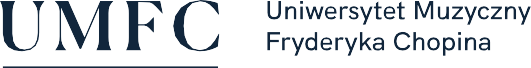 Nazwa przedmiotu: Muzyka filmowa i teatralnaNazwa przedmiotu: Muzyka filmowa i teatralnaNazwa przedmiotu: Muzyka filmowa i teatralnaNazwa przedmiotu: Muzyka filmowa i teatralnaNazwa przedmiotu: Muzyka filmowa i teatralnaNazwa przedmiotu: Muzyka filmowa i teatralnaNazwa przedmiotu: Muzyka filmowa i teatralnaNazwa przedmiotu: Muzyka filmowa i teatralnaNazwa przedmiotu: Muzyka filmowa i teatralnaNazwa przedmiotu: Muzyka filmowa i teatralnaNazwa przedmiotu: Muzyka filmowa i teatralnaNazwa przedmiotu: Muzyka filmowa i teatralnaNazwa przedmiotu: Muzyka filmowa i teatralnaNazwa przedmiotu: Muzyka filmowa i teatralnaNazwa przedmiotu: Muzyka filmowa i teatralnaNazwa przedmiotu: Muzyka filmowa i teatralnaNazwa przedmiotu: Muzyka filmowa i teatralnaNazwa przedmiotu: Muzyka filmowa i teatralnaNazwa przedmiotu: Muzyka filmowa i teatralnaNazwa przedmiotu: Muzyka filmowa i teatralnaNazwa przedmiotu: Muzyka filmowa i teatralnaNazwa przedmiotu: Muzyka filmowa i teatralnaNazwa przedmiotu: Muzyka filmowa i teatralnaNazwa przedmiotu: Muzyka filmowa i teatralnaJednostka prowadząca przedmiot:Wydział Kompozycji i Teorii MuzykiJednostka prowadząca przedmiot:Wydział Kompozycji i Teorii MuzykiJednostka prowadząca przedmiot:Wydział Kompozycji i Teorii MuzykiJednostka prowadząca przedmiot:Wydział Kompozycji i Teorii MuzykiJednostka prowadząca przedmiot:Wydział Kompozycji i Teorii MuzykiJednostka prowadząca przedmiot:Wydział Kompozycji i Teorii MuzykiJednostka prowadząca przedmiot:Wydział Kompozycji i Teorii MuzykiJednostka prowadząca przedmiot:Wydział Kompozycji i Teorii MuzykiJednostka prowadząca przedmiot:Wydział Kompozycji i Teorii MuzykiJednostka prowadząca przedmiot:Wydział Kompozycji i Teorii MuzykiJednostka prowadząca przedmiot:Wydział Kompozycji i Teorii MuzykiJednostka prowadząca przedmiot:Wydział Kompozycji i Teorii MuzykiJednostka prowadząca przedmiot:Wydział Kompozycji i Teorii MuzykiJednostka prowadząca przedmiot:Wydział Kompozycji i Teorii MuzykiJednostka prowadząca przedmiot:Wydział Kompozycji i Teorii MuzykiJednostka prowadząca przedmiot:Wydział Kompozycji i Teorii MuzykiJednostka prowadząca przedmiot:Wydział Kompozycji i Teorii MuzykiJednostka prowadząca przedmiot:Wydział Kompozycji i Teorii MuzykiJednostka prowadząca przedmiot:Wydział Kompozycji i Teorii MuzykiJednostka prowadząca przedmiot:Wydział Kompozycji i Teorii MuzykiRok akademicki:2020/2021Rok akademicki:2020/2021Rok akademicki:2020/2021Rok akademicki:2020/2021Kierunek:Kompozycja i Teoria MuzykiKierunek:Kompozycja i Teoria MuzykiKierunek:Kompozycja i Teoria MuzykiKierunek:Kompozycja i Teoria MuzykiKierunek:Kompozycja i Teoria MuzykiKierunek:Kompozycja i Teoria MuzykiKierunek:Kompozycja i Teoria MuzykiKierunek:Kompozycja i Teoria MuzykiKierunek:Kompozycja i Teoria MuzykiKierunek:Kompozycja i Teoria MuzykiKierunek:Kompozycja i Teoria MuzykiKierunek:Kompozycja i Teoria MuzykiSpecjalność:KompozycjaSpecjalność:KompozycjaSpecjalność:KompozycjaSpecjalność:KompozycjaSpecjalność:KompozycjaSpecjalność:KompozycjaSpecjalność:KompozycjaSpecjalność:KompozycjaSpecjalność:KompozycjaSpecjalność:KompozycjaSpecjalność:KompozycjaSpecjalność:KompozycjaForma studiów:Stacjonarne, I st. Forma studiów:Stacjonarne, I st. Forma studiów:Stacjonarne, I st. Forma studiów:Stacjonarne, I st. Forma studiów:Stacjonarne, I st. Forma studiów:Stacjonarne, I st. Forma studiów:Stacjonarne, I st. Forma studiów:Stacjonarne, I st. Forma studiów:Stacjonarne, I st. Profil kształcenia:ogólnoakademicki  (A)Profil kształcenia:ogólnoakademicki  (A)Profil kształcenia:ogólnoakademicki  (A)Profil kształcenia:ogólnoakademicki  (A)Profil kształcenia:ogólnoakademicki  (A)Profil kształcenia:ogólnoakademicki  (A)Profil kształcenia:ogólnoakademicki  (A)Profil kształcenia:ogólnoakademicki  (A)Status przedmiotu: obowiązkowyStatus przedmiotu: obowiązkowyStatus przedmiotu: obowiązkowyStatus przedmiotu: obowiązkowyStatus przedmiotu: obowiązkowyStatus przedmiotu: obowiązkowyStatus przedmiotu: obowiązkowyForma zajęć:ćwiczeniaForma zajęć:ćwiczeniaForma zajęć:ćwiczeniaForma zajęć:ćwiczeniaForma zajęć:ćwiczeniaForma zajęć:ćwiczeniaForma zajęć:ćwiczeniaJęzyk przedmiotu:polskiJęzyk przedmiotu:polskiJęzyk przedmiotu:polskiJęzyk przedmiotu:polskiJęzyk przedmiotu:polskiJęzyk przedmiotu:polskiJęzyk przedmiotu:polskiRok V /semestr: VIRok V /semestr: VIRok V /semestr: VIRok V /semestr: VIRok V /semestr: VIRok V /semestr: VIWymiar godzin:60 godzinWymiar godzin:60 godzinWymiar godzin:60 godzinWymiar godzin:60 godzinKoordynator przedmiotuKoordynator przedmiotuKoordynator przedmiotuKoordynator przedmiotuKoordynator przedmiotuKierownik Katedry KompozycjiKierownik Katedry KompozycjiKierownik Katedry KompozycjiKierownik Katedry KompozycjiKierownik Katedry KompozycjiKierownik Katedry KompozycjiKierownik Katedry KompozycjiKierownik Katedry KompozycjiKierownik Katedry KompozycjiKierownik Katedry KompozycjiKierownik Katedry KompozycjiKierownik Katedry KompozycjiKierownik Katedry KompozycjiKierownik Katedry KompozycjiKierownik Katedry KompozycjiKierownik Katedry KompozycjiKierownik Katedry KompozycjiKierownik Katedry KompozycjiKierownik Katedry KompozycjiProwadzący zajęciaProwadzący zajęciaProwadzący zajęciaProwadzący zajęciaProwadzący zajęciaAd. dr hab. Tomasz Opałka, mgr Jan DuszyńskiAd. dr hab. Tomasz Opałka, mgr Jan DuszyńskiAd. dr hab. Tomasz Opałka, mgr Jan DuszyńskiAd. dr hab. Tomasz Opałka, mgr Jan DuszyńskiAd. dr hab. Tomasz Opałka, mgr Jan DuszyńskiAd. dr hab. Tomasz Opałka, mgr Jan DuszyńskiAd. dr hab. Tomasz Opałka, mgr Jan DuszyńskiAd. dr hab. Tomasz Opałka, mgr Jan DuszyńskiAd. dr hab. Tomasz Opałka, mgr Jan DuszyńskiAd. dr hab. Tomasz Opałka, mgr Jan DuszyńskiAd. dr hab. Tomasz Opałka, mgr Jan DuszyńskiAd. dr hab. Tomasz Opałka, mgr Jan DuszyńskiAd. dr hab. Tomasz Opałka, mgr Jan DuszyńskiAd. dr hab. Tomasz Opałka, mgr Jan DuszyńskiAd. dr hab. Tomasz Opałka, mgr Jan DuszyńskiAd. dr hab. Tomasz Opałka, mgr Jan DuszyńskiAd. dr hab. Tomasz Opałka, mgr Jan DuszyńskiAd. dr hab. Tomasz Opałka, mgr Jan DuszyńskiAd. dr hab. Tomasz Opałka, mgr Jan DuszyńskiCele przedmiotuCele przedmiotuCele przedmiotuCele przedmiotuCele przedmiotuWykształcenie kompozytora, posiadającego podstawową wiedzę teoretyczną i praktyczną z zakresu kompozycji muzyki filmowej i teatralnej umożliwia:– zdobycie przez studenta podstawowej wiedzy związanej z pracą zawodową w dziedzinie kompozycji muzyki do form audiowizualnych, takich jak: film, teatr, gry komputerowe przy uwzględnieniu aspektów pracy z obrazem i montażem filmowym 
– zetknięcie się studenta z kompozycjami przeznaczonymi na różne obsady wykonawcze z użyciem instrumentów akustycznych, wirtualnych i elektronicznych, zdobycie przez studenta orientacji z kresu różnych estetyk filmowych i muzycznych oraz roli muzyki w dziele audiowizualnym
– rozwój i kształtowanie osobowości twórczej; rozwijanie umiejętności refleksyjnego (poznawczego i krytycznego) stosunku do różnorodnych przejawów i form współczesnej kultury, zwłaszcza kultury muzycznej i filmowej Wykształcenie kompozytora, posiadającego podstawową wiedzę teoretyczną i praktyczną z zakresu kompozycji muzyki filmowej i teatralnej umożliwia:– zdobycie przez studenta podstawowej wiedzy związanej z pracą zawodową w dziedzinie kompozycji muzyki do form audiowizualnych, takich jak: film, teatr, gry komputerowe przy uwzględnieniu aspektów pracy z obrazem i montażem filmowym 
– zetknięcie się studenta z kompozycjami przeznaczonymi na różne obsady wykonawcze z użyciem instrumentów akustycznych, wirtualnych i elektronicznych, zdobycie przez studenta orientacji z kresu różnych estetyk filmowych i muzycznych oraz roli muzyki w dziele audiowizualnym
– rozwój i kształtowanie osobowości twórczej; rozwijanie umiejętności refleksyjnego (poznawczego i krytycznego) stosunku do różnorodnych przejawów i form współczesnej kultury, zwłaszcza kultury muzycznej i filmowej Wykształcenie kompozytora, posiadającego podstawową wiedzę teoretyczną i praktyczną z zakresu kompozycji muzyki filmowej i teatralnej umożliwia:– zdobycie przez studenta podstawowej wiedzy związanej z pracą zawodową w dziedzinie kompozycji muzyki do form audiowizualnych, takich jak: film, teatr, gry komputerowe przy uwzględnieniu aspektów pracy z obrazem i montażem filmowym 
– zetknięcie się studenta z kompozycjami przeznaczonymi na różne obsady wykonawcze z użyciem instrumentów akustycznych, wirtualnych i elektronicznych, zdobycie przez studenta orientacji z kresu różnych estetyk filmowych i muzycznych oraz roli muzyki w dziele audiowizualnym
– rozwój i kształtowanie osobowości twórczej; rozwijanie umiejętności refleksyjnego (poznawczego i krytycznego) stosunku do różnorodnych przejawów i form współczesnej kultury, zwłaszcza kultury muzycznej i filmowej Wykształcenie kompozytora, posiadającego podstawową wiedzę teoretyczną i praktyczną z zakresu kompozycji muzyki filmowej i teatralnej umożliwia:– zdobycie przez studenta podstawowej wiedzy związanej z pracą zawodową w dziedzinie kompozycji muzyki do form audiowizualnych, takich jak: film, teatr, gry komputerowe przy uwzględnieniu aspektów pracy z obrazem i montażem filmowym 
– zetknięcie się studenta z kompozycjami przeznaczonymi na różne obsady wykonawcze z użyciem instrumentów akustycznych, wirtualnych i elektronicznych, zdobycie przez studenta orientacji z kresu różnych estetyk filmowych i muzycznych oraz roli muzyki w dziele audiowizualnym
– rozwój i kształtowanie osobowości twórczej; rozwijanie umiejętności refleksyjnego (poznawczego i krytycznego) stosunku do różnorodnych przejawów i form współczesnej kultury, zwłaszcza kultury muzycznej i filmowej Wykształcenie kompozytora, posiadającego podstawową wiedzę teoretyczną i praktyczną z zakresu kompozycji muzyki filmowej i teatralnej umożliwia:– zdobycie przez studenta podstawowej wiedzy związanej z pracą zawodową w dziedzinie kompozycji muzyki do form audiowizualnych, takich jak: film, teatr, gry komputerowe przy uwzględnieniu aspektów pracy z obrazem i montażem filmowym 
– zetknięcie się studenta z kompozycjami przeznaczonymi na różne obsady wykonawcze z użyciem instrumentów akustycznych, wirtualnych i elektronicznych, zdobycie przez studenta orientacji z kresu różnych estetyk filmowych i muzycznych oraz roli muzyki w dziele audiowizualnym
– rozwój i kształtowanie osobowości twórczej; rozwijanie umiejętności refleksyjnego (poznawczego i krytycznego) stosunku do różnorodnych przejawów i form współczesnej kultury, zwłaszcza kultury muzycznej i filmowej Wykształcenie kompozytora, posiadającego podstawową wiedzę teoretyczną i praktyczną z zakresu kompozycji muzyki filmowej i teatralnej umożliwia:– zdobycie przez studenta podstawowej wiedzy związanej z pracą zawodową w dziedzinie kompozycji muzyki do form audiowizualnych, takich jak: film, teatr, gry komputerowe przy uwzględnieniu aspektów pracy z obrazem i montażem filmowym 
– zetknięcie się studenta z kompozycjami przeznaczonymi na różne obsady wykonawcze z użyciem instrumentów akustycznych, wirtualnych i elektronicznych, zdobycie przez studenta orientacji z kresu różnych estetyk filmowych i muzycznych oraz roli muzyki w dziele audiowizualnym
– rozwój i kształtowanie osobowości twórczej; rozwijanie umiejętności refleksyjnego (poznawczego i krytycznego) stosunku do różnorodnych przejawów i form współczesnej kultury, zwłaszcza kultury muzycznej i filmowej Wykształcenie kompozytora, posiadającego podstawową wiedzę teoretyczną i praktyczną z zakresu kompozycji muzyki filmowej i teatralnej umożliwia:– zdobycie przez studenta podstawowej wiedzy związanej z pracą zawodową w dziedzinie kompozycji muzyki do form audiowizualnych, takich jak: film, teatr, gry komputerowe przy uwzględnieniu aspektów pracy z obrazem i montażem filmowym 
– zetknięcie się studenta z kompozycjami przeznaczonymi na różne obsady wykonawcze z użyciem instrumentów akustycznych, wirtualnych i elektronicznych, zdobycie przez studenta orientacji z kresu różnych estetyk filmowych i muzycznych oraz roli muzyki w dziele audiowizualnym
– rozwój i kształtowanie osobowości twórczej; rozwijanie umiejętności refleksyjnego (poznawczego i krytycznego) stosunku do różnorodnych przejawów i form współczesnej kultury, zwłaszcza kultury muzycznej i filmowej Wykształcenie kompozytora, posiadającego podstawową wiedzę teoretyczną i praktyczną z zakresu kompozycji muzyki filmowej i teatralnej umożliwia:– zdobycie przez studenta podstawowej wiedzy związanej z pracą zawodową w dziedzinie kompozycji muzyki do form audiowizualnych, takich jak: film, teatr, gry komputerowe przy uwzględnieniu aspektów pracy z obrazem i montażem filmowym 
– zetknięcie się studenta z kompozycjami przeznaczonymi na różne obsady wykonawcze z użyciem instrumentów akustycznych, wirtualnych i elektronicznych, zdobycie przez studenta orientacji z kresu różnych estetyk filmowych i muzycznych oraz roli muzyki w dziele audiowizualnym
– rozwój i kształtowanie osobowości twórczej; rozwijanie umiejętności refleksyjnego (poznawczego i krytycznego) stosunku do różnorodnych przejawów i form współczesnej kultury, zwłaszcza kultury muzycznej i filmowej Wykształcenie kompozytora, posiadającego podstawową wiedzę teoretyczną i praktyczną z zakresu kompozycji muzyki filmowej i teatralnej umożliwia:– zdobycie przez studenta podstawowej wiedzy związanej z pracą zawodową w dziedzinie kompozycji muzyki do form audiowizualnych, takich jak: film, teatr, gry komputerowe przy uwzględnieniu aspektów pracy z obrazem i montażem filmowym 
– zetknięcie się studenta z kompozycjami przeznaczonymi na różne obsady wykonawcze z użyciem instrumentów akustycznych, wirtualnych i elektronicznych, zdobycie przez studenta orientacji z kresu różnych estetyk filmowych i muzycznych oraz roli muzyki w dziele audiowizualnym
– rozwój i kształtowanie osobowości twórczej; rozwijanie umiejętności refleksyjnego (poznawczego i krytycznego) stosunku do różnorodnych przejawów i form współczesnej kultury, zwłaszcza kultury muzycznej i filmowej Wykształcenie kompozytora, posiadającego podstawową wiedzę teoretyczną i praktyczną z zakresu kompozycji muzyki filmowej i teatralnej umożliwia:– zdobycie przez studenta podstawowej wiedzy związanej z pracą zawodową w dziedzinie kompozycji muzyki do form audiowizualnych, takich jak: film, teatr, gry komputerowe przy uwzględnieniu aspektów pracy z obrazem i montażem filmowym 
– zetknięcie się studenta z kompozycjami przeznaczonymi na różne obsady wykonawcze z użyciem instrumentów akustycznych, wirtualnych i elektronicznych, zdobycie przez studenta orientacji z kresu różnych estetyk filmowych i muzycznych oraz roli muzyki w dziele audiowizualnym
– rozwój i kształtowanie osobowości twórczej; rozwijanie umiejętności refleksyjnego (poznawczego i krytycznego) stosunku do różnorodnych przejawów i form współczesnej kultury, zwłaszcza kultury muzycznej i filmowej Wykształcenie kompozytora, posiadającego podstawową wiedzę teoretyczną i praktyczną z zakresu kompozycji muzyki filmowej i teatralnej umożliwia:– zdobycie przez studenta podstawowej wiedzy związanej z pracą zawodową w dziedzinie kompozycji muzyki do form audiowizualnych, takich jak: film, teatr, gry komputerowe przy uwzględnieniu aspektów pracy z obrazem i montażem filmowym 
– zetknięcie się studenta z kompozycjami przeznaczonymi na różne obsady wykonawcze z użyciem instrumentów akustycznych, wirtualnych i elektronicznych, zdobycie przez studenta orientacji z kresu różnych estetyk filmowych i muzycznych oraz roli muzyki w dziele audiowizualnym
– rozwój i kształtowanie osobowości twórczej; rozwijanie umiejętności refleksyjnego (poznawczego i krytycznego) stosunku do różnorodnych przejawów i form współczesnej kultury, zwłaszcza kultury muzycznej i filmowej Wykształcenie kompozytora, posiadającego podstawową wiedzę teoretyczną i praktyczną z zakresu kompozycji muzyki filmowej i teatralnej umożliwia:– zdobycie przez studenta podstawowej wiedzy związanej z pracą zawodową w dziedzinie kompozycji muzyki do form audiowizualnych, takich jak: film, teatr, gry komputerowe przy uwzględnieniu aspektów pracy z obrazem i montażem filmowym 
– zetknięcie się studenta z kompozycjami przeznaczonymi na różne obsady wykonawcze z użyciem instrumentów akustycznych, wirtualnych i elektronicznych, zdobycie przez studenta orientacji z kresu różnych estetyk filmowych i muzycznych oraz roli muzyki w dziele audiowizualnym
– rozwój i kształtowanie osobowości twórczej; rozwijanie umiejętności refleksyjnego (poznawczego i krytycznego) stosunku do różnorodnych przejawów i form współczesnej kultury, zwłaszcza kultury muzycznej i filmowej Wykształcenie kompozytora, posiadającego podstawową wiedzę teoretyczną i praktyczną z zakresu kompozycji muzyki filmowej i teatralnej umożliwia:– zdobycie przez studenta podstawowej wiedzy związanej z pracą zawodową w dziedzinie kompozycji muzyki do form audiowizualnych, takich jak: film, teatr, gry komputerowe przy uwzględnieniu aspektów pracy z obrazem i montażem filmowym 
– zetknięcie się studenta z kompozycjami przeznaczonymi na różne obsady wykonawcze z użyciem instrumentów akustycznych, wirtualnych i elektronicznych, zdobycie przez studenta orientacji z kresu różnych estetyk filmowych i muzycznych oraz roli muzyki w dziele audiowizualnym
– rozwój i kształtowanie osobowości twórczej; rozwijanie umiejętności refleksyjnego (poznawczego i krytycznego) stosunku do różnorodnych przejawów i form współczesnej kultury, zwłaszcza kultury muzycznej i filmowej Wykształcenie kompozytora, posiadającego podstawową wiedzę teoretyczną i praktyczną z zakresu kompozycji muzyki filmowej i teatralnej umożliwia:– zdobycie przez studenta podstawowej wiedzy związanej z pracą zawodową w dziedzinie kompozycji muzyki do form audiowizualnych, takich jak: film, teatr, gry komputerowe przy uwzględnieniu aspektów pracy z obrazem i montażem filmowym 
– zetknięcie się studenta z kompozycjami przeznaczonymi na różne obsady wykonawcze z użyciem instrumentów akustycznych, wirtualnych i elektronicznych, zdobycie przez studenta orientacji z kresu różnych estetyk filmowych i muzycznych oraz roli muzyki w dziele audiowizualnym
– rozwój i kształtowanie osobowości twórczej; rozwijanie umiejętności refleksyjnego (poznawczego i krytycznego) stosunku do różnorodnych przejawów i form współczesnej kultury, zwłaszcza kultury muzycznej i filmowej Wykształcenie kompozytora, posiadającego podstawową wiedzę teoretyczną i praktyczną z zakresu kompozycji muzyki filmowej i teatralnej umożliwia:– zdobycie przez studenta podstawowej wiedzy związanej z pracą zawodową w dziedzinie kompozycji muzyki do form audiowizualnych, takich jak: film, teatr, gry komputerowe przy uwzględnieniu aspektów pracy z obrazem i montażem filmowym 
– zetknięcie się studenta z kompozycjami przeznaczonymi na różne obsady wykonawcze z użyciem instrumentów akustycznych, wirtualnych i elektronicznych, zdobycie przez studenta orientacji z kresu różnych estetyk filmowych i muzycznych oraz roli muzyki w dziele audiowizualnym
– rozwój i kształtowanie osobowości twórczej; rozwijanie umiejętności refleksyjnego (poznawczego i krytycznego) stosunku do różnorodnych przejawów i form współczesnej kultury, zwłaszcza kultury muzycznej i filmowej Wykształcenie kompozytora, posiadającego podstawową wiedzę teoretyczną i praktyczną z zakresu kompozycji muzyki filmowej i teatralnej umożliwia:– zdobycie przez studenta podstawowej wiedzy związanej z pracą zawodową w dziedzinie kompozycji muzyki do form audiowizualnych, takich jak: film, teatr, gry komputerowe przy uwzględnieniu aspektów pracy z obrazem i montażem filmowym 
– zetknięcie się studenta z kompozycjami przeznaczonymi na różne obsady wykonawcze z użyciem instrumentów akustycznych, wirtualnych i elektronicznych, zdobycie przez studenta orientacji z kresu różnych estetyk filmowych i muzycznych oraz roli muzyki w dziele audiowizualnym
– rozwój i kształtowanie osobowości twórczej; rozwijanie umiejętności refleksyjnego (poznawczego i krytycznego) stosunku do różnorodnych przejawów i form współczesnej kultury, zwłaszcza kultury muzycznej i filmowej Wykształcenie kompozytora, posiadającego podstawową wiedzę teoretyczną i praktyczną z zakresu kompozycji muzyki filmowej i teatralnej umożliwia:– zdobycie przez studenta podstawowej wiedzy związanej z pracą zawodową w dziedzinie kompozycji muzyki do form audiowizualnych, takich jak: film, teatr, gry komputerowe przy uwzględnieniu aspektów pracy z obrazem i montażem filmowym 
– zetknięcie się studenta z kompozycjami przeznaczonymi na różne obsady wykonawcze z użyciem instrumentów akustycznych, wirtualnych i elektronicznych, zdobycie przez studenta orientacji z kresu różnych estetyk filmowych i muzycznych oraz roli muzyki w dziele audiowizualnym
– rozwój i kształtowanie osobowości twórczej; rozwijanie umiejętności refleksyjnego (poznawczego i krytycznego) stosunku do różnorodnych przejawów i form współczesnej kultury, zwłaszcza kultury muzycznej i filmowej Wykształcenie kompozytora, posiadającego podstawową wiedzę teoretyczną i praktyczną z zakresu kompozycji muzyki filmowej i teatralnej umożliwia:– zdobycie przez studenta podstawowej wiedzy związanej z pracą zawodową w dziedzinie kompozycji muzyki do form audiowizualnych, takich jak: film, teatr, gry komputerowe przy uwzględnieniu aspektów pracy z obrazem i montażem filmowym 
– zetknięcie się studenta z kompozycjami przeznaczonymi na różne obsady wykonawcze z użyciem instrumentów akustycznych, wirtualnych i elektronicznych, zdobycie przez studenta orientacji z kresu różnych estetyk filmowych i muzycznych oraz roli muzyki w dziele audiowizualnym
– rozwój i kształtowanie osobowości twórczej; rozwijanie umiejętności refleksyjnego (poznawczego i krytycznego) stosunku do różnorodnych przejawów i form współczesnej kultury, zwłaszcza kultury muzycznej i filmowej Wykształcenie kompozytora, posiadającego podstawową wiedzę teoretyczną i praktyczną z zakresu kompozycji muzyki filmowej i teatralnej umożliwia:– zdobycie przez studenta podstawowej wiedzy związanej z pracą zawodową w dziedzinie kompozycji muzyki do form audiowizualnych, takich jak: film, teatr, gry komputerowe przy uwzględnieniu aspektów pracy z obrazem i montażem filmowym 
– zetknięcie się studenta z kompozycjami przeznaczonymi na różne obsady wykonawcze z użyciem instrumentów akustycznych, wirtualnych i elektronicznych, zdobycie przez studenta orientacji z kresu różnych estetyk filmowych i muzycznych oraz roli muzyki w dziele audiowizualnym
– rozwój i kształtowanie osobowości twórczej; rozwijanie umiejętności refleksyjnego (poznawczego i krytycznego) stosunku do różnorodnych przejawów i form współczesnej kultury, zwłaszcza kultury muzycznej i filmowej Wymagania wstępneWymagania wstępneWymagania wstępneWymagania wstępneWymagania wstępneZnajomość podstawowych zagadnień z zakresu muzyki i filmu, w tym z zakresu kompozycji i instrumentacji, umiejętność posługiwania się komputerem; znajomość języka angielskiego na poziomie podstawowym Znajomość podstawowych zagadnień z zakresu muzyki i filmu, w tym z zakresu kompozycji i instrumentacji, umiejętność posługiwania się komputerem; znajomość języka angielskiego na poziomie podstawowym Znajomość podstawowych zagadnień z zakresu muzyki i filmu, w tym z zakresu kompozycji i instrumentacji, umiejętność posługiwania się komputerem; znajomość języka angielskiego na poziomie podstawowym Znajomość podstawowych zagadnień z zakresu muzyki i filmu, w tym z zakresu kompozycji i instrumentacji, umiejętność posługiwania się komputerem; znajomość języka angielskiego na poziomie podstawowym Znajomość podstawowych zagadnień z zakresu muzyki i filmu, w tym z zakresu kompozycji i instrumentacji, umiejętność posługiwania się komputerem; znajomość języka angielskiego na poziomie podstawowym Znajomość podstawowych zagadnień z zakresu muzyki i filmu, w tym z zakresu kompozycji i instrumentacji, umiejętność posługiwania się komputerem; znajomość języka angielskiego na poziomie podstawowym Znajomość podstawowych zagadnień z zakresu muzyki i filmu, w tym z zakresu kompozycji i instrumentacji, umiejętność posługiwania się komputerem; znajomość języka angielskiego na poziomie podstawowym Znajomość podstawowych zagadnień z zakresu muzyki i filmu, w tym z zakresu kompozycji i instrumentacji, umiejętność posługiwania się komputerem; znajomość języka angielskiego na poziomie podstawowym Znajomość podstawowych zagadnień z zakresu muzyki i filmu, w tym z zakresu kompozycji i instrumentacji, umiejętność posługiwania się komputerem; znajomość języka angielskiego na poziomie podstawowym Znajomość podstawowych zagadnień z zakresu muzyki i filmu, w tym z zakresu kompozycji i instrumentacji, umiejętność posługiwania się komputerem; znajomość języka angielskiego na poziomie podstawowym Znajomość podstawowych zagadnień z zakresu muzyki i filmu, w tym z zakresu kompozycji i instrumentacji, umiejętność posługiwania się komputerem; znajomość języka angielskiego na poziomie podstawowym Znajomość podstawowych zagadnień z zakresu muzyki i filmu, w tym z zakresu kompozycji i instrumentacji, umiejętność posługiwania się komputerem; znajomość języka angielskiego na poziomie podstawowym Znajomość podstawowych zagadnień z zakresu muzyki i filmu, w tym z zakresu kompozycji i instrumentacji, umiejętność posługiwania się komputerem; znajomość języka angielskiego na poziomie podstawowym Znajomość podstawowych zagadnień z zakresu muzyki i filmu, w tym z zakresu kompozycji i instrumentacji, umiejętność posługiwania się komputerem; znajomość języka angielskiego na poziomie podstawowym Znajomość podstawowych zagadnień z zakresu muzyki i filmu, w tym z zakresu kompozycji i instrumentacji, umiejętność posługiwania się komputerem; znajomość języka angielskiego na poziomie podstawowym Znajomość podstawowych zagadnień z zakresu muzyki i filmu, w tym z zakresu kompozycji i instrumentacji, umiejętność posługiwania się komputerem; znajomość języka angielskiego na poziomie podstawowym Znajomość podstawowych zagadnień z zakresu muzyki i filmu, w tym z zakresu kompozycji i instrumentacji, umiejętność posługiwania się komputerem; znajomość języka angielskiego na poziomie podstawowym Znajomość podstawowych zagadnień z zakresu muzyki i filmu, w tym z zakresu kompozycji i instrumentacji, umiejętność posługiwania się komputerem; znajomość języka angielskiego na poziomie podstawowym Znajomość podstawowych zagadnień z zakresu muzyki i filmu, w tym z zakresu kompozycji i instrumentacji, umiejętność posługiwania się komputerem; znajomość języka angielskiego na poziomie podstawowym Kategorie efektówKategorie efektówNumer efektuNumer efektuNumer efektuEFEKTY UCZENIA SIĘ DLA PRZEDMIOTUEFEKTY UCZENIA SIĘ DLA PRZEDMIOTUEFEKTY UCZENIA SIĘ DLA PRZEDMIOTUEFEKTY UCZENIA SIĘ DLA PRZEDMIOTUEFEKTY UCZENIA SIĘ DLA PRZEDMIOTUEFEKTY UCZENIA SIĘ DLA PRZEDMIOTUEFEKTY UCZENIA SIĘ DLA PRZEDMIOTUEFEKTY UCZENIA SIĘ DLA PRZEDMIOTUEFEKTY UCZENIA SIĘ DLA PRZEDMIOTUEFEKTY UCZENIA SIĘ DLA PRZEDMIOTUEFEKTY UCZENIA SIĘ DLA PRZEDMIOTUEFEKTY UCZENIA SIĘ DLA PRZEDMIOTUEFEKTY UCZENIA SIĘ DLA PRZEDMIOTUEFEKTY UCZENIA SIĘ DLA PRZEDMIOTUEFEKTY UCZENIA SIĘ DLA PRZEDMIOTUEFEKTY UCZENIA SIĘ DLA PRZEDMIOTUEFEKTY UCZENIA SIĘ DLA PRZEDMIOTUNumer efektu kier./spec. Numer efektu kier./spec. WiedzaWiedza111posiada podstawową wiedzę dotyczącą historii muzyki filmowej XX i XXI wieku w kontekście historycznym, stylistycznym, gatunkowym i formalnym, z uwzględnieniem najnowszych trendów i technik kompozytorskich w niej występujących, biografii twórców światowych i polskich XX i XXI wieku oraz reprezentowanych przez nich stylistyk i kierunkówposiada podstawową wiedzę dotyczącą historii muzyki filmowej XX i XXI wieku w kontekście historycznym, stylistycznym, gatunkowym i formalnym, z uwzględnieniem najnowszych trendów i technik kompozytorskich w niej występujących, biografii twórców światowych i polskich XX i XXI wieku oraz reprezentowanych przez nich stylistyk i kierunkówposiada podstawową wiedzę dotyczącą historii muzyki filmowej XX i XXI wieku w kontekście historycznym, stylistycznym, gatunkowym i formalnym, z uwzględnieniem najnowszych trendów i technik kompozytorskich w niej występujących, biografii twórców światowych i polskich XX i XXI wieku oraz reprezentowanych przez nich stylistyk i kierunkówposiada podstawową wiedzę dotyczącą historii muzyki filmowej XX i XXI wieku w kontekście historycznym, stylistycznym, gatunkowym i formalnym, z uwzględnieniem najnowszych trendów i technik kompozytorskich w niej występujących, biografii twórców światowych i polskich XX i XXI wieku oraz reprezentowanych przez nich stylistyk i kierunkówposiada podstawową wiedzę dotyczącą historii muzyki filmowej XX i XXI wieku w kontekście historycznym, stylistycznym, gatunkowym i formalnym, z uwzględnieniem najnowszych trendów i technik kompozytorskich w niej występujących, biografii twórców światowych i polskich XX i XXI wieku oraz reprezentowanych przez nich stylistyk i kierunkówposiada podstawową wiedzę dotyczącą historii muzyki filmowej XX i XXI wieku w kontekście historycznym, stylistycznym, gatunkowym i formalnym, z uwzględnieniem najnowszych trendów i technik kompozytorskich w niej występujących, biografii twórców światowych i polskich XX i XXI wieku oraz reprezentowanych przez nich stylistyk i kierunkówposiada podstawową wiedzę dotyczącą historii muzyki filmowej XX i XXI wieku w kontekście historycznym, stylistycznym, gatunkowym i formalnym, z uwzględnieniem najnowszych trendów i technik kompozytorskich w niej występujących, biografii twórców światowych i polskich XX i XXI wieku oraz reprezentowanych przez nich stylistyk i kierunkówposiada podstawową wiedzę dotyczącą historii muzyki filmowej XX i XXI wieku w kontekście historycznym, stylistycznym, gatunkowym i formalnym, z uwzględnieniem najnowszych trendów i technik kompozytorskich w niej występujących, biografii twórców światowych i polskich XX i XXI wieku oraz reprezentowanych przez nich stylistyk i kierunkówposiada podstawową wiedzę dotyczącą historii muzyki filmowej XX i XXI wieku w kontekście historycznym, stylistycznym, gatunkowym i formalnym, z uwzględnieniem najnowszych trendów i technik kompozytorskich w niej występujących, biografii twórców światowych i polskich XX i XXI wieku oraz reprezentowanych przez nich stylistyk i kierunkówposiada podstawową wiedzę dotyczącą historii muzyki filmowej XX i XXI wieku w kontekście historycznym, stylistycznym, gatunkowym i formalnym, z uwzględnieniem najnowszych trendów i technik kompozytorskich w niej występujących, biografii twórców światowych i polskich XX i XXI wieku oraz reprezentowanych przez nich stylistyk i kierunkówposiada podstawową wiedzę dotyczącą historii muzyki filmowej XX i XXI wieku w kontekście historycznym, stylistycznym, gatunkowym i formalnym, z uwzględnieniem najnowszych trendów i technik kompozytorskich w niej występujących, biografii twórców światowych i polskich XX i XXI wieku oraz reprezentowanych przez nich stylistyk i kierunkówposiada podstawową wiedzę dotyczącą historii muzyki filmowej XX i XXI wieku w kontekście historycznym, stylistycznym, gatunkowym i formalnym, z uwzględnieniem najnowszych trendów i technik kompozytorskich w niej występujących, biografii twórców światowych i polskich XX i XXI wieku oraz reprezentowanych przez nich stylistyk i kierunkówposiada podstawową wiedzę dotyczącą historii muzyki filmowej XX i XXI wieku w kontekście historycznym, stylistycznym, gatunkowym i formalnym, z uwzględnieniem najnowszych trendów i technik kompozytorskich w niej występujących, biografii twórców światowych i polskich XX i XXI wieku oraz reprezentowanych przez nich stylistyk i kierunkówposiada podstawową wiedzę dotyczącą historii muzyki filmowej XX i XXI wieku w kontekście historycznym, stylistycznym, gatunkowym i formalnym, z uwzględnieniem najnowszych trendów i technik kompozytorskich w niej występujących, biografii twórców światowych i polskich XX i XXI wieku oraz reprezentowanych przez nich stylistyk i kierunkówposiada podstawową wiedzę dotyczącą historii muzyki filmowej XX i XXI wieku w kontekście historycznym, stylistycznym, gatunkowym i formalnym, z uwzględnieniem najnowszych trendów i technik kompozytorskich w niej występujących, biografii twórców światowych i polskich XX i XXI wieku oraz reprezentowanych przez nich stylistyk i kierunkówposiada podstawową wiedzę dotyczącą historii muzyki filmowej XX i XXI wieku w kontekście historycznym, stylistycznym, gatunkowym i formalnym, z uwzględnieniem najnowszych trendów i technik kompozytorskich w niej występujących, biografii twórców światowych i polskich XX i XXI wieku oraz reprezentowanych przez nich stylistyk i kierunkówposiada podstawową wiedzę dotyczącą historii muzyki filmowej XX i XXI wieku w kontekście historycznym, stylistycznym, gatunkowym i formalnym, z uwzględnieniem najnowszych trendów i technik kompozytorskich w niej występujących, biografii twórców światowych i polskich XX i XXI wieku oraz reprezentowanych przez nich stylistyk i kierunkówP6_KOM_W_01 (KOM_I)P6_KOM_W_01 (KOM_I)WiedzaWiedza222zna innowacyjne technologie stosowane w twórczości muzycznej, w tym programy komputerowe do tworzenia muzyki, zna historię muzyki filmowej, główne stylistyki tworzenia w technikach komputerowych oraz ich podstawy w teorii i praktycezna innowacyjne technologie stosowane w twórczości muzycznej, w tym programy komputerowe do tworzenia muzyki, zna historię muzyki filmowej, główne stylistyki tworzenia w technikach komputerowych oraz ich podstawy w teorii i praktycezna innowacyjne technologie stosowane w twórczości muzycznej, w tym programy komputerowe do tworzenia muzyki, zna historię muzyki filmowej, główne stylistyki tworzenia w technikach komputerowych oraz ich podstawy w teorii i praktycezna innowacyjne technologie stosowane w twórczości muzycznej, w tym programy komputerowe do tworzenia muzyki, zna historię muzyki filmowej, główne stylistyki tworzenia w technikach komputerowych oraz ich podstawy w teorii i praktycezna innowacyjne technologie stosowane w twórczości muzycznej, w tym programy komputerowe do tworzenia muzyki, zna historię muzyki filmowej, główne stylistyki tworzenia w technikach komputerowych oraz ich podstawy w teorii i praktycezna innowacyjne technologie stosowane w twórczości muzycznej, w tym programy komputerowe do tworzenia muzyki, zna historię muzyki filmowej, główne stylistyki tworzenia w technikach komputerowych oraz ich podstawy w teorii i praktycezna innowacyjne technologie stosowane w twórczości muzycznej, w tym programy komputerowe do tworzenia muzyki, zna historię muzyki filmowej, główne stylistyki tworzenia w technikach komputerowych oraz ich podstawy w teorii i praktycezna innowacyjne technologie stosowane w twórczości muzycznej, w tym programy komputerowe do tworzenia muzyki, zna historię muzyki filmowej, główne stylistyki tworzenia w technikach komputerowych oraz ich podstawy w teorii i praktycezna innowacyjne technologie stosowane w twórczości muzycznej, w tym programy komputerowe do tworzenia muzyki, zna historię muzyki filmowej, główne stylistyki tworzenia w technikach komputerowych oraz ich podstawy w teorii i praktycezna innowacyjne technologie stosowane w twórczości muzycznej, w tym programy komputerowe do tworzenia muzyki, zna historię muzyki filmowej, główne stylistyki tworzenia w technikach komputerowych oraz ich podstawy w teorii i praktycezna innowacyjne technologie stosowane w twórczości muzycznej, w tym programy komputerowe do tworzenia muzyki, zna historię muzyki filmowej, główne stylistyki tworzenia w technikach komputerowych oraz ich podstawy w teorii i praktycezna innowacyjne technologie stosowane w twórczości muzycznej, w tym programy komputerowe do tworzenia muzyki, zna historię muzyki filmowej, główne stylistyki tworzenia w technikach komputerowych oraz ich podstawy w teorii i praktycezna innowacyjne technologie stosowane w twórczości muzycznej, w tym programy komputerowe do tworzenia muzyki, zna historię muzyki filmowej, główne stylistyki tworzenia w technikach komputerowych oraz ich podstawy w teorii i praktycezna innowacyjne technologie stosowane w twórczości muzycznej, w tym programy komputerowe do tworzenia muzyki, zna historię muzyki filmowej, główne stylistyki tworzenia w technikach komputerowych oraz ich podstawy w teorii i praktycezna innowacyjne technologie stosowane w twórczości muzycznej, w tym programy komputerowe do tworzenia muzyki, zna historię muzyki filmowej, główne stylistyki tworzenia w technikach komputerowych oraz ich podstawy w teorii i praktycezna innowacyjne technologie stosowane w twórczości muzycznej, w tym programy komputerowe do tworzenia muzyki, zna historię muzyki filmowej, główne stylistyki tworzenia w technikach komputerowych oraz ich podstawy w teorii i praktycezna innowacyjne technologie stosowane w twórczości muzycznej, w tym programy komputerowe do tworzenia muzyki, zna historię muzyki filmowej, główne stylistyki tworzenia w technikach komputerowych oraz ich podstawy w teorii i praktyceP6_KOM_W_05 (KOM_V)P6_KOM_W_05 (KOM_V)UmiejętnościUmiejętności333tworzy kompozycje muzyczne przeznaczone na różne składy instrumentalne w oparciu o własne predyspozycje twórcze i warsztat kompozytorski, który także umiejętnie rozwija, potrafi zastosować wybrane techniki kompozytorskie XX i XXI wieku we własnej twórczości oraz analizie i interpretacjitworzy kompozycje muzyczne przeznaczone na różne składy instrumentalne w oparciu o własne predyspozycje twórcze i warsztat kompozytorski, który także umiejętnie rozwija, potrafi zastosować wybrane techniki kompozytorskie XX i XXI wieku we własnej twórczości oraz analizie i interpretacjitworzy kompozycje muzyczne przeznaczone na różne składy instrumentalne w oparciu o własne predyspozycje twórcze i warsztat kompozytorski, który także umiejętnie rozwija, potrafi zastosować wybrane techniki kompozytorskie XX i XXI wieku we własnej twórczości oraz analizie i interpretacjitworzy kompozycje muzyczne przeznaczone na różne składy instrumentalne w oparciu o własne predyspozycje twórcze i warsztat kompozytorski, który także umiejętnie rozwija, potrafi zastosować wybrane techniki kompozytorskie XX i XXI wieku we własnej twórczości oraz analizie i interpretacjitworzy kompozycje muzyczne przeznaczone na różne składy instrumentalne w oparciu o własne predyspozycje twórcze i warsztat kompozytorski, który także umiejętnie rozwija, potrafi zastosować wybrane techniki kompozytorskie XX i XXI wieku we własnej twórczości oraz analizie i interpretacjitworzy kompozycje muzyczne przeznaczone na różne składy instrumentalne w oparciu o własne predyspozycje twórcze i warsztat kompozytorski, który także umiejętnie rozwija, potrafi zastosować wybrane techniki kompozytorskie XX i XXI wieku we własnej twórczości oraz analizie i interpretacjitworzy kompozycje muzyczne przeznaczone na różne składy instrumentalne w oparciu o własne predyspozycje twórcze i warsztat kompozytorski, który także umiejętnie rozwija, potrafi zastosować wybrane techniki kompozytorskie XX i XXI wieku we własnej twórczości oraz analizie i interpretacjitworzy kompozycje muzyczne przeznaczone na różne składy instrumentalne w oparciu o własne predyspozycje twórcze i warsztat kompozytorski, który także umiejętnie rozwija, potrafi zastosować wybrane techniki kompozytorskie XX i XXI wieku we własnej twórczości oraz analizie i interpretacjitworzy kompozycje muzyczne przeznaczone na różne składy instrumentalne w oparciu o własne predyspozycje twórcze i warsztat kompozytorski, który także umiejętnie rozwija, potrafi zastosować wybrane techniki kompozytorskie XX i XXI wieku we własnej twórczości oraz analizie i interpretacjitworzy kompozycje muzyczne przeznaczone na różne składy instrumentalne w oparciu o własne predyspozycje twórcze i warsztat kompozytorski, który także umiejętnie rozwija, potrafi zastosować wybrane techniki kompozytorskie XX i XXI wieku we własnej twórczości oraz analizie i interpretacjitworzy kompozycje muzyczne przeznaczone na różne składy instrumentalne w oparciu o własne predyspozycje twórcze i warsztat kompozytorski, który także umiejętnie rozwija, potrafi zastosować wybrane techniki kompozytorskie XX i XXI wieku we własnej twórczości oraz analizie i interpretacjitworzy kompozycje muzyczne przeznaczone na różne składy instrumentalne w oparciu o własne predyspozycje twórcze i warsztat kompozytorski, który także umiejętnie rozwija, potrafi zastosować wybrane techniki kompozytorskie XX i XXI wieku we własnej twórczości oraz analizie i interpretacjitworzy kompozycje muzyczne przeznaczone na różne składy instrumentalne w oparciu o własne predyspozycje twórcze i warsztat kompozytorski, który także umiejętnie rozwija, potrafi zastosować wybrane techniki kompozytorskie XX i XXI wieku we własnej twórczości oraz analizie i interpretacjitworzy kompozycje muzyczne przeznaczone na różne składy instrumentalne w oparciu o własne predyspozycje twórcze i warsztat kompozytorski, który także umiejętnie rozwija, potrafi zastosować wybrane techniki kompozytorskie XX i XXI wieku we własnej twórczości oraz analizie i interpretacjitworzy kompozycje muzyczne przeznaczone na różne składy instrumentalne w oparciu o własne predyspozycje twórcze i warsztat kompozytorski, który także umiejętnie rozwija, potrafi zastosować wybrane techniki kompozytorskie XX i XXI wieku we własnej twórczości oraz analizie i interpretacjitworzy kompozycje muzyczne przeznaczone na różne składy instrumentalne w oparciu o własne predyspozycje twórcze i warsztat kompozytorski, który także umiejętnie rozwija, potrafi zastosować wybrane techniki kompozytorskie XX i XXI wieku we własnej twórczości oraz analizie i interpretacjitworzy kompozycje muzyczne przeznaczone na różne składy instrumentalne w oparciu o własne predyspozycje twórcze i warsztat kompozytorski, który także umiejętnie rozwija, potrafi zastosować wybrane techniki kompozytorskie XX i XXI wieku we własnej twórczości oraz analizie i interpretacjiP6_KOM_U_01 (KOM_X)P6_KOM_U_01 (KOM_X)UmiejętnościUmiejętnościKompetencje społeczneKompetencje społeczne444Kompetencje społeczneKompetencje społeczneTREŚCI PROGRAMOWE PRZEDMIOTUTREŚCI PROGRAMOWE PRZEDMIOTUTREŚCI PROGRAMOWE PRZEDMIOTUTREŚCI PROGRAMOWE PRZEDMIOTUTREŚCI PROGRAMOWE PRZEDMIOTUTREŚCI PROGRAMOWE PRZEDMIOTUTREŚCI PROGRAMOWE PRZEDMIOTUTREŚCI PROGRAMOWE PRZEDMIOTUTREŚCI PROGRAMOWE PRZEDMIOTUTREŚCI PROGRAMOWE PRZEDMIOTUTREŚCI PROGRAMOWE PRZEDMIOTUTREŚCI PROGRAMOWE PRZEDMIOTUTREŚCI PROGRAMOWE PRZEDMIOTUTREŚCI PROGRAMOWE PRZEDMIOTUTREŚCI PROGRAMOWE PRZEDMIOTUTREŚCI PROGRAMOWE PRZEDMIOTUTREŚCI PROGRAMOWE PRZEDMIOTUTREŚCI PROGRAMOWE PRZEDMIOTUTREŚCI PROGRAMOWE PRZEDMIOTUTREŚCI PROGRAMOWE PRZEDMIOTUTREŚCI PROGRAMOWE PRZEDMIOTUTREŚCI PROGRAMOWE PRZEDMIOTULiczba godzinLiczba godzinSemestr ISemestr ISemestr ISemestr ISemestr ISemestr ISemestr ISemestr ISemestr ISemestr ISemestr ISemestr ISemestr ISemestr ISemestr ISemestr ISemestr ISemestr ISemestr ISemestr ISemestr ISemestr ILiczba godzinLiczba godzinWprowadzenie do przedmiotu zawierające najistotniejsze pojęcia, terminy i informacje: 6 godzin.Zapoznanie studentów z różnymi stylistykami i trendami występującymi w muzyce filmowej: 4 godziny. Analiza sposobów tworzenia muzyki i korelowania jej z obrazem filmowym: 8 godzinAnaliza technik i sposobów orkiestracji muzyki filmowej: 4 godzinyOmówienie specyfiki tworzenia ilustracji muzycznej w kinie gatunkowym (film dokumentalny, animowany, historyczny, etc): 8 godzin.Wprowadzenie do przedmiotu zawierające najistotniejsze pojęcia, terminy i informacje: 6 godzin.Zapoznanie studentów z różnymi stylistykami i trendami występującymi w muzyce filmowej: 4 godziny. Analiza sposobów tworzenia muzyki i korelowania jej z obrazem filmowym: 8 godzinAnaliza technik i sposobów orkiestracji muzyki filmowej: 4 godzinyOmówienie specyfiki tworzenia ilustracji muzycznej w kinie gatunkowym (film dokumentalny, animowany, historyczny, etc): 8 godzin.Wprowadzenie do przedmiotu zawierające najistotniejsze pojęcia, terminy i informacje: 6 godzin.Zapoznanie studentów z różnymi stylistykami i trendami występującymi w muzyce filmowej: 4 godziny. Analiza sposobów tworzenia muzyki i korelowania jej z obrazem filmowym: 8 godzinAnaliza technik i sposobów orkiestracji muzyki filmowej: 4 godzinyOmówienie specyfiki tworzenia ilustracji muzycznej w kinie gatunkowym (film dokumentalny, animowany, historyczny, etc): 8 godzin.Wprowadzenie do przedmiotu zawierające najistotniejsze pojęcia, terminy i informacje: 6 godzin.Zapoznanie studentów z różnymi stylistykami i trendami występującymi w muzyce filmowej: 4 godziny. Analiza sposobów tworzenia muzyki i korelowania jej z obrazem filmowym: 8 godzinAnaliza technik i sposobów orkiestracji muzyki filmowej: 4 godzinyOmówienie specyfiki tworzenia ilustracji muzycznej w kinie gatunkowym (film dokumentalny, animowany, historyczny, etc): 8 godzin.Wprowadzenie do przedmiotu zawierające najistotniejsze pojęcia, terminy i informacje: 6 godzin.Zapoznanie studentów z różnymi stylistykami i trendami występującymi w muzyce filmowej: 4 godziny. Analiza sposobów tworzenia muzyki i korelowania jej z obrazem filmowym: 8 godzinAnaliza technik i sposobów orkiestracji muzyki filmowej: 4 godzinyOmówienie specyfiki tworzenia ilustracji muzycznej w kinie gatunkowym (film dokumentalny, animowany, historyczny, etc): 8 godzin.Wprowadzenie do przedmiotu zawierające najistotniejsze pojęcia, terminy i informacje: 6 godzin.Zapoznanie studentów z różnymi stylistykami i trendami występującymi w muzyce filmowej: 4 godziny. Analiza sposobów tworzenia muzyki i korelowania jej z obrazem filmowym: 8 godzinAnaliza technik i sposobów orkiestracji muzyki filmowej: 4 godzinyOmówienie specyfiki tworzenia ilustracji muzycznej w kinie gatunkowym (film dokumentalny, animowany, historyczny, etc): 8 godzin.Wprowadzenie do przedmiotu zawierające najistotniejsze pojęcia, terminy i informacje: 6 godzin.Zapoznanie studentów z różnymi stylistykami i trendami występującymi w muzyce filmowej: 4 godziny. Analiza sposobów tworzenia muzyki i korelowania jej z obrazem filmowym: 8 godzinAnaliza technik i sposobów orkiestracji muzyki filmowej: 4 godzinyOmówienie specyfiki tworzenia ilustracji muzycznej w kinie gatunkowym (film dokumentalny, animowany, historyczny, etc): 8 godzin.Wprowadzenie do przedmiotu zawierające najistotniejsze pojęcia, terminy i informacje: 6 godzin.Zapoznanie studentów z różnymi stylistykami i trendami występującymi w muzyce filmowej: 4 godziny. Analiza sposobów tworzenia muzyki i korelowania jej z obrazem filmowym: 8 godzinAnaliza technik i sposobów orkiestracji muzyki filmowej: 4 godzinyOmówienie specyfiki tworzenia ilustracji muzycznej w kinie gatunkowym (film dokumentalny, animowany, historyczny, etc): 8 godzin.Wprowadzenie do przedmiotu zawierające najistotniejsze pojęcia, terminy i informacje: 6 godzin.Zapoznanie studentów z różnymi stylistykami i trendami występującymi w muzyce filmowej: 4 godziny. Analiza sposobów tworzenia muzyki i korelowania jej z obrazem filmowym: 8 godzinAnaliza technik i sposobów orkiestracji muzyki filmowej: 4 godzinyOmówienie specyfiki tworzenia ilustracji muzycznej w kinie gatunkowym (film dokumentalny, animowany, historyczny, etc): 8 godzin.Wprowadzenie do przedmiotu zawierające najistotniejsze pojęcia, terminy i informacje: 6 godzin.Zapoznanie studentów z różnymi stylistykami i trendami występującymi w muzyce filmowej: 4 godziny. Analiza sposobów tworzenia muzyki i korelowania jej z obrazem filmowym: 8 godzinAnaliza technik i sposobów orkiestracji muzyki filmowej: 4 godzinyOmówienie specyfiki tworzenia ilustracji muzycznej w kinie gatunkowym (film dokumentalny, animowany, historyczny, etc): 8 godzin.Wprowadzenie do przedmiotu zawierające najistotniejsze pojęcia, terminy i informacje: 6 godzin.Zapoznanie studentów z różnymi stylistykami i trendami występującymi w muzyce filmowej: 4 godziny. Analiza sposobów tworzenia muzyki i korelowania jej z obrazem filmowym: 8 godzinAnaliza technik i sposobów orkiestracji muzyki filmowej: 4 godzinyOmówienie specyfiki tworzenia ilustracji muzycznej w kinie gatunkowym (film dokumentalny, animowany, historyczny, etc): 8 godzin.Wprowadzenie do przedmiotu zawierające najistotniejsze pojęcia, terminy i informacje: 6 godzin.Zapoznanie studentów z różnymi stylistykami i trendami występującymi w muzyce filmowej: 4 godziny. Analiza sposobów tworzenia muzyki i korelowania jej z obrazem filmowym: 8 godzinAnaliza technik i sposobów orkiestracji muzyki filmowej: 4 godzinyOmówienie specyfiki tworzenia ilustracji muzycznej w kinie gatunkowym (film dokumentalny, animowany, historyczny, etc): 8 godzin.Wprowadzenie do przedmiotu zawierające najistotniejsze pojęcia, terminy i informacje: 6 godzin.Zapoznanie studentów z różnymi stylistykami i trendami występującymi w muzyce filmowej: 4 godziny. Analiza sposobów tworzenia muzyki i korelowania jej z obrazem filmowym: 8 godzinAnaliza technik i sposobów orkiestracji muzyki filmowej: 4 godzinyOmówienie specyfiki tworzenia ilustracji muzycznej w kinie gatunkowym (film dokumentalny, animowany, historyczny, etc): 8 godzin.Wprowadzenie do przedmiotu zawierające najistotniejsze pojęcia, terminy i informacje: 6 godzin.Zapoznanie studentów z różnymi stylistykami i trendami występującymi w muzyce filmowej: 4 godziny. Analiza sposobów tworzenia muzyki i korelowania jej z obrazem filmowym: 8 godzinAnaliza technik i sposobów orkiestracji muzyki filmowej: 4 godzinyOmówienie specyfiki tworzenia ilustracji muzycznej w kinie gatunkowym (film dokumentalny, animowany, historyczny, etc): 8 godzin.Wprowadzenie do przedmiotu zawierające najistotniejsze pojęcia, terminy i informacje: 6 godzin.Zapoznanie studentów z różnymi stylistykami i trendami występującymi w muzyce filmowej: 4 godziny. Analiza sposobów tworzenia muzyki i korelowania jej z obrazem filmowym: 8 godzinAnaliza technik i sposobów orkiestracji muzyki filmowej: 4 godzinyOmówienie specyfiki tworzenia ilustracji muzycznej w kinie gatunkowym (film dokumentalny, animowany, historyczny, etc): 8 godzin.Wprowadzenie do przedmiotu zawierające najistotniejsze pojęcia, terminy i informacje: 6 godzin.Zapoznanie studentów z różnymi stylistykami i trendami występującymi w muzyce filmowej: 4 godziny. Analiza sposobów tworzenia muzyki i korelowania jej z obrazem filmowym: 8 godzinAnaliza technik i sposobów orkiestracji muzyki filmowej: 4 godzinyOmówienie specyfiki tworzenia ilustracji muzycznej w kinie gatunkowym (film dokumentalny, animowany, historyczny, etc): 8 godzin.Wprowadzenie do przedmiotu zawierające najistotniejsze pojęcia, terminy i informacje: 6 godzin.Zapoznanie studentów z różnymi stylistykami i trendami występującymi w muzyce filmowej: 4 godziny. Analiza sposobów tworzenia muzyki i korelowania jej z obrazem filmowym: 8 godzinAnaliza technik i sposobów orkiestracji muzyki filmowej: 4 godzinyOmówienie specyfiki tworzenia ilustracji muzycznej w kinie gatunkowym (film dokumentalny, animowany, historyczny, etc): 8 godzin.Wprowadzenie do przedmiotu zawierające najistotniejsze pojęcia, terminy i informacje: 6 godzin.Zapoznanie studentów z różnymi stylistykami i trendami występującymi w muzyce filmowej: 4 godziny. Analiza sposobów tworzenia muzyki i korelowania jej z obrazem filmowym: 8 godzinAnaliza technik i sposobów orkiestracji muzyki filmowej: 4 godzinyOmówienie specyfiki tworzenia ilustracji muzycznej w kinie gatunkowym (film dokumentalny, animowany, historyczny, etc): 8 godzin.Wprowadzenie do przedmiotu zawierające najistotniejsze pojęcia, terminy i informacje: 6 godzin.Zapoznanie studentów z różnymi stylistykami i trendami występującymi w muzyce filmowej: 4 godziny. Analiza sposobów tworzenia muzyki i korelowania jej z obrazem filmowym: 8 godzinAnaliza technik i sposobów orkiestracji muzyki filmowej: 4 godzinyOmówienie specyfiki tworzenia ilustracji muzycznej w kinie gatunkowym (film dokumentalny, animowany, historyczny, etc): 8 godzin.Wprowadzenie do przedmiotu zawierające najistotniejsze pojęcia, terminy i informacje: 6 godzin.Zapoznanie studentów z różnymi stylistykami i trendami występującymi w muzyce filmowej: 4 godziny. Analiza sposobów tworzenia muzyki i korelowania jej z obrazem filmowym: 8 godzinAnaliza technik i sposobów orkiestracji muzyki filmowej: 4 godzinyOmówienie specyfiki tworzenia ilustracji muzycznej w kinie gatunkowym (film dokumentalny, animowany, historyczny, etc): 8 godzin.Wprowadzenie do przedmiotu zawierające najistotniejsze pojęcia, terminy i informacje: 6 godzin.Zapoznanie studentów z różnymi stylistykami i trendami występującymi w muzyce filmowej: 4 godziny. Analiza sposobów tworzenia muzyki i korelowania jej z obrazem filmowym: 8 godzinAnaliza technik i sposobów orkiestracji muzyki filmowej: 4 godzinyOmówienie specyfiki tworzenia ilustracji muzycznej w kinie gatunkowym (film dokumentalny, animowany, historyczny, etc): 8 godzin.Wprowadzenie do przedmiotu zawierające najistotniejsze pojęcia, terminy i informacje: 6 godzin.Zapoznanie studentów z różnymi stylistykami i trendami występującymi w muzyce filmowej: 4 godziny. Analiza sposobów tworzenia muzyki i korelowania jej z obrazem filmowym: 8 godzinAnaliza technik i sposobów orkiestracji muzyki filmowej: 4 godzinyOmówienie specyfiki tworzenia ilustracji muzycznej w kinie gatunkowym (film dokumentalny, animowany, historyczny, etc): 8 godzin.3030Semestr IISemestr IISemestr IISemestr IISemestr IISemestr IISemestr IISemestr IISemestr IISemestr IISemestr IISemestr IISemestr IISemestr IISemestr IISemestr IISemestr IISemestr IISemestr IISemestr IISemestr IISemestr IILiczba godzinLiczba godzinOmówienie podstawowych aspektów i problemów związanych z muzyką teatralną: 6 godzinZapoznanie studentów z różnymi stylistykami i trendami występującymi w muzyce teatralnej: 4 godziny.Kompozycja muzyki do wybranych sztuk teatralnych lub ich fragmentów 16 godzin. 8. Realizacja muzyki skomponowanej przez studentów z użyciem instrumentów wirtualnych: 4 godziny.Omówienie podstawowych aspektów i problemów związanych z muzyką teatralną: 6 godzinZapoznanie studentów z różnymi stylistykami i trendami występującymi w muzyce teatralnej: 4 godziny.Kompozycja muzyki do wybranych sztuk teatralnych lub ich fragmentów 16 godzin. 8. Realizacja muzyki skomponowanej przez studentów z użyciem instrumentów wirtualnych: 4 godziny.Omówienie podstawowych aspektów i problemów związanych z muzyką teatralną: 6 godzinZapoznanie studentów z różnymi stylistykami i trendami występującymi w muzyce teatralnej: 4 godziny.Kompozycja muzyki do wybranych sztuk teatralnych lub ich fragmentów 16 godzin. 8. Realizacja muzyki skomponowanej przez studentów z użyciem instrumentów wirtualnych: 4 godziny.Omówienie podstawowych aspektów i problemów związanych z muzyką teatralną: 6 godzinZapoznanie studentów z różnymi stylistykami i trendami występującymi w muzyce teatralnej: 4 godziny.Kompozycja muzyki do wybranych sztuk teatralnych lub ich fragmentów 16 godzin. 8. Realizacja muzyki skomponowanej przez studentów z użyciem instrumentów wirtualnych: 4 godziny.Omówienie podstawowych aspektów i problemów związanych z muzyką teatralną: 6 godzinZapoznanie studentów z różnymi stylistykami i trendami występującymi w muzyce teatralnej: 4 godziny.Kompozycja muzyki do wybranych sztuk teatralnych lub ich fragmentów 16 godzin. 8. Realizacja muzyki skomponowanej przez studentów z użyciem instrumentów wirtualnych: 4 godziny.Omówienie podstawowych aspektów i problemów związanych z muzyką teatralną: 6 godzinZapoznanie studentów z różnymi stylistykami i trendami występującymi w muzyce teatralnej: 4 godziny.Kompozycja muzyki do wybranych sztuk teatralnych lub ich fragmentów 16 godzin. 8. Realizacja muzyki skomponowanej przez studentów z użyciem instrumentów wirtualnych: 4 godziny.Omówienie podstawowych aspektów i problemów związanych z muzyką teatralną: 6 godzinZapoznanie studentów z różnymi stylistykami i trendami występującymi w muzyce teatralnej: 4 godziny.Kompozycja muzyki do wybranych sztuk teatralnych lub ich fragmentów 16 godzin. 8. Realizacja muzyki skomponowanej przez studentów z użyciem instrumentów wirtualnych: 4 godziny.Omówienie podstawowych aspektów i problemów związanych z muzyką teatralną: 6 godzinZapoznanie studentów z różnymi stylistykami i trendami występującymi w muzyce teatralnej: 4 godziny.Kompozycja muzyki do wybranych sztuk teatralnych lub ich fragmentów 16 godzin. 8. Realizacja muzyki skomponowanej przez studentów z użyciem instrumentów wirtualnych: 4 godziny.Omówienie podstawowych aspektów i problemów związanych z muzyką teatralną: 6 godzinZapoznanie studentów z różnymi stylistykami i trendami występującymi w muzyce teatralnej: 4 godziny.Kompozycja muzyki do wybranych sztuk teatralnych lub ich fragmentów 16 godzin. 8. Realizacja muzyki skomponowanej przez studentów z użyciem instrumentów wirtualnych: 4 godziny.Omówienie podstawowych aspektów i problemów związanych z muzyką teatralną: 6 godzinZapoznanie studentów z różnymi stylistykami i trendami występującymi w muzyce teatralnej: 4 godziny.Kompozycja muzyki do wybranych sztuk teatralnych lub ich fragmentów 16 godzin. 8. Realizacja muzyki skomponowanej przez studentów z użyciem instrumentów wirtualnych: 4 godziny.Omówienie podstawowych aspektów i problemów związanych z muzyką teatralną: 6 godzinZapoznanie studentów z różnymi stylistykami i trendami występującymi w muzyce teatralnej: 4 godziny.Kompozycja muzyki do wybranych sztuk teatralnych lub ich fragmentów 16 godzin. 8. Realizacja muzyki skomponowanej przez studentów z użyciem instrumentów wirtualnych: 4 godziny.Omówienie podstawowych aspektów i problemów związanych z muzyką teatralną: 6 godzinZapoznanie studentów z różnymi stylistykami i trendami występującymi w muzyce teatralnej: 4 godziny.Kompozycja muzyki do wybranych sztuk teatralnych lub ich fragmentów 16 godzin. 8. Realizacja muzyki skomponowanej przez studentów z użyciem instrumentów wirtualnych: 4 godziny.Omówienie podstawowych aspektów i problemów związanych z muzyką teatralną: 6 godzinZapoznanie studentów z różnymi stylistykami i trendami występującymi w muzyce teatralnej: 4 godziny.Kompozycja muzyki do wybranych sztuk teatralnych lub ich fragmentów 16 godzin. 8. Realizacja muzyki skomponowanej przez studentów z użyciem instrumentów wirtualnych: 4 godziny.Omówienie podstawowych aspektów i problemów związanych z muzyką teatralną: 6 godzinZapoznanie studentów z różnymi stylistykami i trendami występującymi w muzyce teatralnej: 4 godziny.Kompozycja muzyki do wybranych sztuk teatralnych lub ich fragmentów 16 godzin. 8. Realizacja muzyki skomponowanej przez studentów z użyciem instrumentów wirtualnych: 4 godziny.Omówienie podstawowych aspektów i problemów związanych z muzyką teatralną: 6 godzinZapoznanie studentów z różnymi stylistykami i trendami występującymi w muzyce teatralnej: 4 godziny.Kompozycja muzyki do wybranych sztuk teatralnych lub ich fragmentów 16 godzin. 8. Realizacja muzyki skomponowanej przez studentów z użyciem instrumentów wirtualnych: 4 godziny.Omówienie podstawowych aspektów i problemów związanych z muzyką teatralną: 6 godzinZapoznanie studentów z różnymi stylistykami i trendami występującymi w muzyce teatralnej: 4 godziny.Kompozycja muzyki do wybranych sztuk teatralnych lub ich fragmentów 16 godzin. 8. Realizacja muzyki skomponowanej przez studentów z użyciem instrumentów wirtualnych: 4 godziny.Omówienie podstawowych aspektów i problemów związanych z muzyką teatralną: 6 godzinZapoznanie studentów z różnymi stylistykami i trendami występującymi w muzyce teatralnej: 4 godziny.Kompozycja muzyki do wybranych sztuk teatralnych lub ich fragmentów 16 godzin. 8. Realizacja muzyki skomponowanej przez studentów z użyciem instrumentów wirtualnych: 4 godziny.Omówienie podstawowych aspektów i problemów związanych z muzyką teatralną: 6 godzinZapoznanie studentów z różnymi stylistykami i trendami występującymi w muzyce teatralnej: 4 godziny.Kompozycja muzyki do wybranych sztuk teatralnych lub ich fragmentów 16 godzin. 8. Realizacja muzyki skomponowanej przez studentów z użyciem instrumentów wirtualnych: 4 godziny.Omówienie podstawowych aspektów i problemów związanych z muzyką teatralną: 6 godzinZapoznanie studentów z różnymi stylistykami i trendami występującymi w muzyce teatralnej: 4 godziny.Kompozycja muzyki do wybranych sztuk teatralnych lub ich fragmentów 16 godzin. 8. Realizacja muzyki skomponowanej przez studentów z użyciem instrumentów wirtualnych: 4 godziny.Omówienie podstawowych aspektów i problemów związanych z muzyką teatralną: 6 godzinZapoznanie studentów z różnymi stylistykami i trendami występującymi w muzyce teatralnej: 4 godziny.Kompozycja muzyki do wybranych sztuk teatralnych lub ich fragmentów 16 godzin. 8. Realizacja muzyki skomponowanej przez studentów z użyciem instrumentów wirtualnych: 4 godziny.Omówienie podstawowych aspektów i problemów związanych z muzyką teatralną: 6 godzinZapoznanie studentów z różnymi stylistykami i trendami występującymi w muzyce teatralnej: 4 godziny.Kompozycja muzyki do wybranych sztuk teatralnych lub ich fragmentów 16 godzin. 8. Realizacja muzyki skomponowanej przez studentów z użyciem instrumentów wirtualnych: 4 godziny.Omówienie podstawowych aspektów i problemów związanych z muzyką teatralną: 6 godzinZapoznanie studentów z różnymi stylistykami i trendami występującymi w muzyce teatralnej: 4 godziny.Kompozycja muzyki do wybranych sztuk teatralnych lub ich fragmentów 16 godzin. 8. Realizacja muzyki skomponowanej przez studentów z użyciem instrumentów wirtualnych: 4 godziny.3030Metody kształceniaMetody kształceniaMetody kształceniaMetody kształcenia1. wykład problemowy 2. wykład z prezentacją multimedialną wybranych zagadnień 3. analiza przypadków 4. praca indywidualna 5. prezentacja nagrań CD i DVD1. wykład problemowy 2. wykład z prezentacją multimedialną wybranych zagadnień 3. analiza przypadków 4. praca indywidualna 5. prezentacja nagrań CD i DVD1. wykład problemowy 2. wykład z prezentacją multimedialną wybranych zagadnień 3. analiza przypadków 4. praca indywidualna 5. prezentacja nagrań CD i DVD1. wykład problemowy 2. wykład z prezentacją multimedialną wybranych zagadnień 3. analiza przypadków 4. praca indywidualna 5. prezentacja nagrań CD i DVD1. wykład problemowy 2. wykład z prezentacją multimedialną wybranych zagadnień 3. analiza przypadków 4. praca indywidualna 5. prezentacja nagrań CD i DVD1. wykład problemowy 2. wykład z prezentacją multimedialną wybranych zagadnień 3. analiza przypadków 4. praca indywidualna 5. prezentacja nagrań CD i DVD1. wykład problemowy 2. wykład z prezentacją multimedialną wybranych zagadnień 3. analiza przypadków 4. praca indywidualna 5. prezentacja nagrań CD i DVD1. wykład problemowy 2. wykład z prezentacją multimedialną wybranych zagadnień 3. analiza przypadków 4. praca indywidualna 5. prezentacja nagrań CD i DVD1. wykład problemowy 2. wykład z prezentacją multimedialną wybranych zagadnień 3. analiza przypadków 4. praca indywidualna 5. prezentacja nagrań CD i DVD1. wykład problemowy 2. wykład z prezentacją multimedialną wybranych zagadnień 3. analiza przypadków 4. praca indywidualna 5. prezentacja nagrań CD i DVD1. wykład problemowy 2. wykład z prezentacją multimedialną wybranych zagadnień 3. analiza przypadków 4. praca indywidualna 5. prezentacja nagrań CD i DVD1. wykład problemowy 2. wykład z prezentacją multimedialną wybranych zagadnień 3. analiza przypadków 4. praca indywidualna 5. prezentacja nagrań CD i DVD1. wykład problemowy 2. wykład z prezentacją multimedialną wybranych zagadnień 3. analiza przypadków 4. praca indywidualna 5. prezentacja nagrań CD i DVD1. wykład problemowy 2. wykład z prezentacją multimedialną wybranych zagadnień 3. analiza przypadków 4. praca indywidualna 5. prezentacja nagrań CD i DVD1. wykład problemowy 2. wykład z prezentacją multimedialną wybranych zagadnień 3. analiza przypadków 4. praca indywidualna 5. prezentacja nagrań CD i DVD1. wykład problemowy 2. wykład z prezentacją multimedialną wybranych zagadnień 3. analiza przypadków 4. praca indywidualna 5. prezentacja nagrań CD i DVD1. wykład problemowy 2. wykład z prezentacją multimedialną wybranych zagadnień 3. analiza przypadków 4. praca indywidualna 5. prezentacja nagrań CD i DVD1. wykład problemowy 2. wykład z prezentacją multimedialną wybranych zagadnień 3. analiza przypadków 4. praca indywidualna 5. prezentacja nagrań CD i DVD1. wykład problemowy 2. wykład z prezentacją multimedialną wybranych zagadnień 3. analiza przypadków 4. praca indywidualna 5. prezentacja nagrań CD i DVD1. wykład problemowy 2. wykład z prezentacją multimedialną wybranych zagadnień 3. analiza przypadków 4. praca indywidualna 5. prezentacja nagrań CD i DVDMetody weryfikacji efektów uczenia sięMetody weryfikacji efektów uczenia sięMetody weryfikacji efektów uczenia sięMetody weryfikacji efektów uczenia sięMetodaMetodaMetodaMetodaMetodaMetodaMetodaMetodaMetodaNumer efektu uczeniaNumer efektu uczeniaNumer efektu uczeniaNumer efektu uczeniaNumer efektu uczeniaNumer efektu uczeniaNumer efektu uczeniaNumer efektu uczeniaNumer efektu uczeniaNumer efektu uczeniaNumer efektu uczeniaMetody weryfikacji efektów uczenia sięMetody weryfikacji efektów uczenia sięMetody weryfikacji efektów uczenia sięMetody weryfikacji efektów uczenia sięKolokwium ustneKolokwium ustneKolokwium ustneKolokwium ustneKolokwium ustneKolokwium ustneKolokwium ustneKolokwium ustneKolokwium ustne1,2,41,2,41,2,41,2,41,2,41,2,41,2,41,2,41,2,41,2,41,2,4Metody weryfikacji efektów uczenia sięMetody weryfikacji efektów uczenia sięMetody weryfikacji efektów uczenia sięMetody weryfikacji efektów uczenia sięProjekt, prezentacjaProjekt, prezentacjaProjekt, prezentacjaProjekt, prezentacjaProjekt, prezentacjaProjekt, prezentacjaProjekt, prezentacjaProjekt, prezentacjaProjekt, prezentacja1,31,31,31,31,31,31,31,31,31,31,3KORELACJA EFEKTÓW UCZENIA SIĘ Z TREŚCIAMI PROGRAMOWYMI, METODAMI KSZTAŁCENIA I WERYFIKACJIKORELACJA EFEKTÓW UCZENIA SIĘ Z TREŚCIAMI PROGRAMOWYMI, METODAMI KSZTAŁCENIA I WERYFIKACJIKORELACJA EFEKTÓW UCZENIA SIĘ Z TREŚCIAMI PROGRAMOWYMI, METODAMI KSZTAŁCENIA I WERYFIKACJIKORELACJA EFEKTÓW UCZENIA SIĘ Z TREŚCIAMI PROGRAMOWYMI, METODAMI KSZTAŁCENIA I WERYFIKACJIKORELACJA EFEKTÓW UCZENIA SIĘ Z TREŚCIAMI PROGRAMOWYMI, METODAMI KSZTAŁCENIA I WERYFIKACJIKORELACJA EFEKTÓW UCZENIA SIĘ Z TREŚCIAMI PROGRAMOWYMI, METODAMI KSZTAŁCENIA I WERYFIKACJIKORELACJA EFEKTÓW UCZENIA SIĘ Z TREŚCIAMI PROGRAMOWYMI, METODAMI KSZTAŁCENIA I WERYFIKACJIKORELACJA EFEKTÓW UCZENIA SIĘ Z TREŚCIAMI PROGRAMOWYMI, METODAMI KSZTAŁCENIA I WERYFIKACJIKORELACJA EFEKTÓW UCZENIA SIĘ Z TREŚCIAMI PROGRAMOWYMI, METODAMI KSZTAŁCENIA I WERYFIKACJIKORELACJA EFEKTÓW UCZENIA SIĘ Z TREŚCIAMI PROGRAMOWYMI, METODAMI KSZTAŁCENIA I WERYFIKACJIKORELACJA EFEKTÓW UCZENIA SIĘ Z TREŚCIAMI PROGRAMOWYMI, METODAMI KSZTAŁCENIA I WERYFIKACJIKORELACJA EFEKTÓW UCZENIA SIĘ Z TREŚCIAMI PROGRAMOWYMI, METODAMI KSZTAŁCENIA I WERYFIKACJIKORELACJA EFEKTÓW UCZENIA SIĘ Z TREŚCIAMI PROGRAMOWYMI, METODAMI KSZTAŁCENIA I WERYFIKACJIKORELACJA EFEKTÓW UCZENIA SIĘ Z TREŚCIAMI PROGRAMOWYMI, METODAMI KSZTAŁCENIA I WERYFIKACJIKORELACJA EFEKTÓW UCZENIA SIĘ Z TREŚCIAMI PROGRAMOWYMI, METODAMI KSZTAŁCENIA I WERYFIKACJIKORELACJA EFEKTÓW UCZENIA SIĘ Z TREŚCIAMI PROGRAMOWYMI, METODAMI KSZTAŁCENIA I WERYFIKACJIKORELACJA EFEKTÓW UCZENIA SIĘ Z TREŚCIAMI PROGRAMOWYMI, METODAMI KSZTAŁCENIA I WERYFIKACJIKORELACJA EFEKTÓW UCZENIA SIĘ Z TREŚCIAMI PROGRAMOWYMI, METODAMI KSZTAŁCENIA I WERYFIKACJIKORELACJA EFEKTÓW UCZENIA SIĘ Z TREŚCIAMI PROGRAMOWYMI, METODAMI KSZTAŁCENIA I WERYFIKACJIKORELACJA EFEKTÓW UCZENIA SIĘ Z TREŚCIAMI PROGRAMOWYMI, METODAMI KSZTAŁCENIA I WERYFIKACJIKORELACJA EFEKTÓW UCZENIA SIĘ Z TREŚCIAMI PROGRAMOWYMI, METODAMI KSZTAŁCENIA I WERYFIKACJIKORELACJA EFEKTÓW UCZENIA SIĘ Z TREŚCIAMI PROGRAMOWYMI, METODAMI KSZTAŁCENIA I WERYFIKACJIKORELACJA EFEKTÓW UCZENIA SIĘ Z TREŚCIAMI PROGRAMOWYMI, METODAMI KSZTAŁCENIA I WERYFIKACJIKORELACJA EFEKTÓW UCZENIA SIĘ Z TREŚCIAMI PROGRAMOWYMI, METODAMI KSZTAŁCENIA I WERYFIKACJINumer efektu uczenia sięNumer efektu uczenia sięNumer efektu uczenia sięNumer efektu uczenia sięNumer efektu uczenia sięNumer efektu uczenia sięTreści kształceniaTreści kształceniaTreści kształceniaTreści kształceniaTreści kształceniaTreści kształceniaMetody kształceniaMetody kształceniaMetody kształceniaMetody kształceniaMetody kształceniaMetody kształceniaMetody kształceniaMetody weryfikacjiMetody weryfikacjiMetody weryfikacjiMetody weryfikacjiMetody weryfikacji1111111,2,5,61,2,5,61,2,5,61,2,5,61,2,5,61,2,5,61,2,3,5,61,2,3,5,61,2,3,5,61,2,3,5,61,2,3,5,61,2,3,5,61,2,3,5,61,21,21,21,21,22222221,2,3,4,5,6,7,81,2,3,4,5,6,7,81,2,3,4,5,6,7,81,2,3,4,5,6,7,81,2,3,4,5,6,7,81,2,3,4,5,6,7,81,2,3,4,5,61,2,3,4,5,61,2,3,4,5,61,2,3,4,5,61,2,3,4,5,61,2,3,4,5,61,2,3,4,5,61,21,21,21,21,23333331,2,3,4,5,6,7,81,2,3,4,5,6,7,81,2,3,4,5,6,7,81,2,3,4,5,6,7,81,2,3,4,5,6,7,81,2,3,4,5,6,7,84,54,54,54,54,54,54,51,21,21,21,21,24444441,2,3,4,5,6,7,81,2,3,4,5,6,7,81,2,3,4,5,6,7,81,2,3,4,5,6,7,81,2,3,4,5,6,7,81,2,3,4,5,6,7,81,2,3,4,5,61,2,3,4,5,61,2,3,4,5,61,2,3,4,5,61,2,3,4,5,61,2,3,4,5,61,2,3,4,5,61,21,21,21,21,2555555666666Warunki zaliczeniaWarunki zaliczeniaWarunki zaliczeniaWiedza z zakresu materiału omawianego w trakcie zajęć oraz prezentacja ćwiczeń kompozytorskich zrealizowanych w ramach przedmiotu.Wiedza z zakresu materiału omawianego w trakcie zajęć oraz prezentacja ćwiczeń kompozytorskich zrealizowanych w ramach przedmiotu.Wiedza z zakresu materiału omawianego w trakcie zajęć oraz prezentacja ćwiczeń kompozytorskich zrealizowanych w ramach przedmiotu.Wiedza z zakresu materiału omawianego w trakcie zajęć oraz prezentacja ćwiczeń kompozytorskich zrealizowanych w ramach przedmiotu.Wiedza z zakresu materiału omawianego w trakcie zajęć oraz prezentacja ćwiczeń kompozytorskich zrealizowanych w ramach przedmiotu.Wiedza z zakresu materiału omawianego w trakcie zajęć oraz prezentacja ćwiczeń kompozytorskich zrealizowanych w ramach przedmiotu.Wiedza z zakresu materiału omawianego w trakcie zajęć oraz prezentacja ćwiczeń kompozytorskich zrealizowanych w ramach przedmiotu.Wiedza z zakresu materiału omawianego w trakcie zajęć oraz prezentacja ćwiczeń kompozytorskich zrealizowanych w ramach przedmiotu.Wiedza z zakresu materiału omawianego w trakcie zajęć oraz prezentacja ćwiczeń kompozytorskich zrealizowanych w ramach przedmiotu.Wiedza z zakresu materiału omawianego w trakcie zajęć oraz prezentacja ćwiczeń kompozytorskich zrealizowanych w ramach przedmiotu.Wiedza z zakresu materiału omawianego w trakcie zajęć oraz prezentacja ćwiczeń kompozytorskich zrealizowanych w ramach przedmiotu.Wiedza z zakresu materiału omawianego w trakcie zajęć oraz prezentacja ćwiczeń kompozytorskich zrealizowanych w ramach przedmiotu.Wiedza z zakresu materiału omawianego w trakcie zajęć oraz prezentacja ćwiczeń kompozytorskich zrealizowanych w ramach przedmiotu.Wiedza z zakresu materiału omawianego w trakcie zajęć oraz prezentacja ćwiczeń kompozytorskich zrealizowanych w ramach przedmiotu.Wiedza z zakresu materiału omawianego w trakcie zajęć oraz prezentacja ćwiczeń kompozytorskich zrealizowanych w ramach przedmiotu.Wiedza z zakresu materiału omawianego w trakcie zajęć oraz prezentacja ćwiczeń kompozytorskich zrealizowanych w ramach przedmiotu.Wiedza z zakresu materiału omawianego w trakcie zajęć oraz prezentacja ćwiczeń kompozytorskich zrealizowanych w ramach przedmiotu.Wiedza z zakresu materiału omawianego w trakcie zajęć oraz prezentacja ćwiczeń kompozytorskich zrealizowanych w ramach przedmiotu.Wiedza z zakresu materiału omawianego w trakcie zajęć oraz prezentacja ćwiczeń kompozytorskich zrealizowanych w ramach przedmiotu.Wiedza z zakresu materiału omawianego w trakcie zajęć oraz prezentacja ćwiczeń kompozytorskich zrealizowanych w ramach przedmiotu.Wiedza z zakresu materiału omawianego w trakcie zajęć oraz prezentacja ćwiczeń kompozytorskich zrealizowanych w ramach przedmiotu.RokRokRokIIIIIIIIIIIIIIIIIIIIIIIIIIIIIIIIIIIIIIIISemestrSemestrSemestrIIIIIIIIIIIIIIIIIIIIIIIIVIVIVVVVVIVIVIECTSECTSECTS333333Liczba godzin w tyg.Liczba godzin w tyg.Liczba godzin w tyg.303030303030Rodzaj zaliczeniaRodzaj zaliczeniaRodzaj zaliczeniakolokwiumkolokwiumkolokwiumkolokwiumkolokwiumkolokwiumLiteratura podstawowaLiteratura podstawowaLiteratura podstawowaLiteratura podstawowaLiteratura podstawowaLiteratura podstawowaLiteratura podstawowaLiteratura podstawowaLiteratura podstawowaLiteratura podstawowaLiteratura podstawowaLiteratura podstawowaLiteratura podstawowaLiteratura podstawowaLiteratura podstawowaLiteratura podstawowaLiteratura podstawowaLiteratura podstawowaLiteratura podstawowaLiteratura podstawowaLiteratura podstawowaLiteratura podstawowaLiteratura podstawowaLiteratura podstawowaAndy Hill – Scoring The Screen - The Secret Language Of Film Music, Hal Leonard Corporation 2017
Fred Karlin – On the Track: A Guide to Contemporary Film Scoring, Wydanie 2, Routledge 2004Richard Davis – Complete Guide to Film Scoring: The Art and Business of Writing Music for Movies and TV, Wydanie 2, Berklee Press Publications 2012Andy Hill – Scoring The Screen - The Secret Language Of Film Music, Hal Leonard Corporation 2017
Fred Karlin – On the Track: A Guide to Contemporary Film Scoring, Wydanie 2, Routledge 2004Richard Davis – Complete Guide to Film Scoring: The Art and Business of Writing Music for Movies and TV, Wydanie 2, Berklee Press Publications 2012Andy Hill – Scoring The Screen - The Secret Language Of Film Music, Hal Leonard Corporation 2017
Fred Karlin – On the Track: A Guide to Contemporary Film Scoring, Wydanie 2, Routledge 2004Richard Davis – Complete Guide to Film Scoring: The Art and Business of Writing Music for Movies and TV, Wydanie 2, Berklee Press Publications 2012Andy Hill – Scoring The Screen - The Secret Language Of Film Music, Hal Leonard Corporation 2017
Fred Karlin – On the Track: A Guide to Contemporary Film Scoring, Wydanie 2, Routledge 2004Richard Davis – Complete Guide to Film Scoring: The Art and Business of Writing Music for Movies and TV, Wydanie 2, Berklee Press Publications 2012Andy Hill – Scoring The Screen - The Secret Language Of Film Music, Hal Leonard Corporation 2017
Fred Karlin – On the Track: A Guide to Contemporary Film Scoring, Wydanie 2, Routledge 2004Richard Davis – Complete Guide to Film Scoring: The Art and Business of Writing Music for Movies and TV, Wydanie 2, Berklee Press Publications 2012Andy Hill – Scoring The Screen - The Secret Language Of Film Music, Hal Leonard Corporation 2017
Fred Karlin – On the Track: A Guide to Contemporary Film Scoring, Wydanie 2, Routledge 2004Richard Davis – Complete Guide to Film Scoring: The Art and Business of Writing Music for Movies and TV, Wydanie 2, Berklee Press Publications 2012Andy Hill – Scoring The Screen - The Secret Language Of Film Music, Hal Leonard Corporation 2017
Fred Karlin – On the Track: A Guide to Contemporary Film Scoring, Wydanie 2, Routledge 2004Richard Davis – Complete Guide to Film Scoring: The Art and Business of Writing Music for Movies and TV, Wydanie 2, Berklee Press Publications 2012Andy Hill – Scoring The Screen - The Secret Language Of Film Music, Hal Leonard Corporation 2017
Fred Karlin – On the Track: A Guide to Contemporary Film Scoring, Wydanie 2, Routledge 2004Richard Davis – Complete Guide to Film Scoring: The Art and Business of Writing Music for Movies and TV, Wydanie 2, Berklee Press Publications 2012Andy Hill – Scoring The Screen - The Secret Language Of Film Music, Hal Leonard Corporation 2017
Fred Karlin – On the Track: A Guide to Contemporary Film Scoring, Wydanie 2, Routledge 2004Richard Davis – Complete Guide to Film Scoring: The Art and Business of Writing Music for Movies and TV, Wydanie 2, Berklee Press Publications 2012Andy Hill – Scoring The Screen - The Secret Language Of Film Music, Hal Leonard Corporation 2017
Fred Karlin – On the Track: A Guide to Contemporary Film Scoring, Wydanie 2, Routledge 2004Richard Davis – Complete Guide to Film Scoring: The Art and Business of Writing Music for Movies and TV, Wydanie 2, Berklee Press Publications 2012Andy Hill – Scoring The Screen - The Secret Language Of Film Music, Hal Leonard Corporation 2017
Fred Karlin – On the Track: A Guide to Contemporary Film Scoring, Wydanie 2, Routledge 2004Richard Davis – Complete Guide to Film Scoring: The Art and Business of Writing Music for Movies and TV, Wydanie 2, Berklee Press Publications 2012Andy Hill – Scoring The Screen - The Secret Language Of Film Music, Hal Leonard Corporation 2017
Fred Karlin – On the Track: A Guide to Contemporary Film Scoring, Wydanie 2, Routledge 2004Richard Davis – Complete Guide to Film Scoring: The Art and Business of Writing Music for Movies and TV, Wydanie 2, Berklee Press Publications 2012Andy Hill – Scoring The Screen - The Secret Language Of Film Music, Hal Leonard Corporation 2017
Fred Karlin – On the Track: A Guide to Contemporary Film Scoring, Wydanie 2, Routledge 2004Richard Davis – Complete Guide to Film Scoring: The Art and Business of Writing Music for Movies and TV, Wydanie 2, Berklee Press Publications 2012Andy Hill – Scoring The Screen - The Secret Language Of Film Music, Hal Leonard Corporation 2017
Fred Karlin – On the Track: A Guide to Contemporary Film Scoring, Wydanie 2, Routledge 2004Richard Davis – Complete Guide to Film Scoring: The Art and Business of Writing Music for Movies and TV, Wydanie 2, Berklee Press Publications 2012Andy Hill – Scoring The Screen - The Secret Language Of Film Music, Hal Leonard Corporation 2017
Fred Karlin – On the Track: A Guide to Contemporary Film Scoring, Wydanie 2, Routledge 2004Richard Davis – Complete Guide to Film Scoring: The Art and Business of Writing Music for Movies and TV, Wydanie 2, Berklee Press Publications 2012Andy Hill – Scoring The Screen - The Secret Language Of Film Music, Hal Leonard Corporation 2017
Fred Karlin – On the Track: A Guide to Contemporary Film Scoring, Wydanie 2, Routledge 2004Richard Davis – Complete Guide to Film Scoring: The Art and Business of Writing Music for Movies and TV, Wydanie 2, Berklee Press Publications 2012Andy Hill – Scoring The Screen - The Secret Language Of Film Music, Hal Leonard Corporation 2017
Fred Karlin – On the Track: A Guide to Contemporary Film Scoring, Wydanie 2, Routledge 2004Richard Davis – Complete Guide to Film Scoring: The Art and Business of Writing Music for Movies and TV, Wydanie 2, Berklee Press Publications 2012Andy Hill – Scoring The Screen - The Secret Language Of Film Music, Hal Leonard Corporation 2017
Fred Karlin – On the Track: A Guide to Contemporary Film Scoring, Wydanie 2, Routledge 2004Richard Davis – Complete Guide to Film Scoring: The Art and Business of Writing Music for Movies and TV, Wydanie 2, Berklee Press Publications 2012Andy Hill – Scoring The Screen - The Secret Language Of Film Music, Hal Leonard Corporation 2017
Fred Karlin – On the Track: A Guide to Contemporary Film Scoring, Wydanie 2, Routledge 2004Richard Davis – Complete Guide to Film Scoring: The Art and Business of Writing Music for Movies and TV, Wydanie 2, Berklee Press Publications 2012Andy Hill – Scoring The Screen - The Secret Language Of Film Music, Hal Leonard Corporation 2017
Fred Karlin – On the Track: A Guide to Contemporary Film Scoring, Wydanie 2, Routledge 2004Richard Davis – Complete Guide to Film Scoring: The Art and Business of Writing Music for Movies and TV, Wydanie 2, Berklee Press Publications 2012Andy Hill – Scoring The Screen - The Secret Language Of Film Music, Hal Leonard Corporation 2017
Fred Karlin – On the Track: A Guide to Contemporary Film Scoring, Wydanie 2, Routledge 2004Richard Davis – Complete Guide to Film Scoring: The Art and Business of Writing Music for Movies and TV, Wydanie 2, Berklee Press Publications 2012Andy Hill – Scoring The Screen - The Secret Language Of Film Music, Hal Leonard Corporation 2017
Fred Karlin – On the Track: A Guide to Contemporary Film Scoring, Wydanie 2, Routledge 2004Richard Davis – Complete Guide to Film Scoring: The Art and Business of Writing Music for Movies and TV, Wydanie 2, Berklee Press Publications 2012Andy Hill – Scoring The Screen - The Secret Language Of Film Music, Hal Leonard Corporation 2017
Fred Karlin – On the Track: A Guide to Contemporary Film Scoring, Wydanie 2, Routledge 2004Richard Davis – Complete Guide to Film Scoring: The Art and Business of Writing Music for Movies and TV, Wydanie 2, Berklee Press Publications 2012Andy Hill – Scoring The Screen - The Secret Language Of Film Music, Hal Leonard Corporation 2017
Fred Karlin – On the Track: A Guide to Contemporary Film Scoring, Wydanie 2, Routledge 2004Richard Davis – Complete Guide to Film Scoring: The Art and Business of Writing Music for Movies and TV, Wydanie 2, Berklee Press Publications 2012Literatura uzupełniającaLiteratura uzupełniającaLiteratura uzupełniającaLiteratura uzupełniającaLiteratura uzupełniającaLiteratura uzupełniającaLiteratura uzupełniającaLiteratura uzupełniającaLiteratura uzupełniającaLiteratura uzupełniającaLiteratura uzupełniającaLiteratura uzupełniającaLiteratura uzupełniającaLiteratura uzupełniającaLiteratura uzupełniającaLiteratura uzupełniającaLiteratura uzupełniającaLiteratura uzupełniającaLiteratura uzupełniającaLiteratura uzupełniającaLiteratura uzupełniającaLiteratura uzupełniającaLiteratura uzupełniającaLiteratura uzupełniającaHollywood Harmony – Frank Lehman, Oxford University Press 2018The Study of Orchestration – Samuel Adler, W W Norton @ CO, Wydanie 4, 2016Hollywood Harmony – Frank Lehman, Oxford University Press 2018The Study of Orchestration – Samuel Adler, W W Norton @ CO, Wydanie 4, 2016Hollywood Harmony – Frank Lehman, Oxford University Press 2018The Study of Orchestration – Samuel Adler, W W Norton @ CO, Wydanie 4, 2016Hollywood Harmony – Frank Lehman, Oxford University Press 2018The Study of Orchestration – Samuel Adler, W W Norton @ CO, Wydanie 4, 2016Hollywood Harmony – Frank Lehman, Oxford University Press 2018The Study of Orchestration – Samuel Adler, W W Norton @ CO, Wydanie 4, 2016Hollywood Harmony – Frank Lehman, Oxford University Press 2018The Study of Orchestration – Samuel Adler, W W Norton @ CO, Wydanie 4, 2016Hollywood Harmony – Frank Lehman, Oxford University Press 2018The Study of Orchestration – Samuel Adler, W W Norton @ CO, Wydanie 4, 2016Hollywood Harmony – Frank Lehman, Oxford University Press 2018The Study of Orchestration – Samuel Adler, W W Norton @ CO, Wydanie 4, 2016Hollywood Harmony – Frank Lehman, Oxford University Press 2018The Study of Orchestration – Samuel Adler, W W Norton @ CO, Wydanie 4, 2016Hollywood Harmony – Frank Lehman, Oxford University Press 2018The Study of Orchestration – Samuel Adler, W W Norton @ CO, Wydanie 4, 2016Hollywood Harmony – Frank Lehman, Oxford University Press 2018The Study of Orchestration – Samuel Adler, W W Norton @ CO, Wydanie 4, 2016Hollywood Harmony – Frank Lehman, Oxford University Press 2018The Study of Orchestration – Samuel Adler, W W Norton @ CO, Wydanie 4, 2016Hollywood Harmony – Frank Lehman, Oxford University Press 2018The Study of Orchestration – Samuel Adler, W W Norton @ CO, Wydanie 4, 2016Hollywood Harmony – Frank Lehman, Oxford University Press 2018The Study of Orchestration – Samuel Adler, W W Norton @ CO, Wydanie 4, 2016Hollywood Harmony – Frank Lehman, Oxford University Press 2018The Study of Orchestration – Samuel Adler, W W Norton @ CO, Wydanie 4, 2016Hollywood Harmony – Frank Lehman, Oxford University Press 2018The Study of Orchestration – Samuel Adler, W W Norton @ CO, Wydanie 4, 2016Hollywood Harmony – Frank Lehman, Oxford University Press 2018The Study of Orchestration – Samuel Adler, W W Norton @ CO, Wydanie 4, 2016Hollywood Harmony – Frank Lehman, Oxford University Press 2018The Study of Orchestration – Samuel Adler, W W Norton @ CO, Wydanie 4, 2016Hollywood Harmony – Frank Lehman, Oxford University Press 2018The Study of Orchestration – Samuel Adler, W W Norton @ CO, Wydanie 4, 2016Hollywood Harmony – Frank Lehman, Oxford University Press 2018The Study of Orchestration – Samuel Adler, W W Norton @ CO, Wydanie 4, 2016Hollywood Harmony – Frank Lehman, Oxford University Press 2018The Study of Orchestration – Samuel Adler, W W Norton @ CO, Wydanie 4, 2016Hollywood Harmony – Frank Lehman, Oxford University Press 2018The Study of Orchestration – Samuel Adler, W W Norton @ CO, Wydanie 4, 2016Hollywood Harmony – Frank Lehman, Oxford University Press 2018The Study of Orchestration – Samuel Adler, W W Norton @ CO, Wydanie 4, 2016Hollywood Harmony – Frank Lehman, Oxford University Press 2018The Study of Orchestration – Samuel Adler, W W Norton @ CO, Wydanie 4, 2016KALKULACJA NAKŁADU PRACY STUDENTAKALKULACJA NAKŁADU PRACY STUDENTAKALKULACJA NAKŁADU PRACY STUDENTAKALKULACJA NAKŁADU PRACY STUDENTAKALKULACJA NAKŁADU PRACY STUDENTAKALKULACJA NAKŁADU PRACY STUDENTAKALKULACJA NAKŁADU PRACY STUDENTAKALKULACJA NAKŁADU PRACY STUDENTAKALKULACJA NAKŁADU PRACY STUDENTAKALKULACJA NAKŁADU PRACY STUDENTAKALKULACJA NAKŁADU PRACY STUDENTAKALKULACJA NAKŁADU PRACY STUDENTAKALKULACJA NAKŁADU PRACY STUDENTAKALKULACJA NAKŁADU PRACY STUDENTAKALKULACJA NAKŁADU PRACY STUDENTAKALKULACJA NAKŁADU PRACY STUDENTAKALKULACJA NAKŁADU PRACY STUDENTAKALKULACJA NAKŁADU PRACY STUDENTAKALKULACJA NAKŁADU PRACY STUDENTAKALKULACJA NAKŁADU PRACY STUDENTAKALKULACJA NAKŁADU PRACY STUDENTAKALKULACJA NAKŁADU PRACY STUDENTAKALKULACJA NAKŁADU PRACY STUDENTAKALKULACJA NAKŁADU PRACY STUDENTAZajęcia dydaktyczneZajęcia dydaktyczneZajęcia dydaktyczneZajęcia dydaktyczneZajęcia dydaktyczneZajęcia dydaktyczneZajęcia dydaktyczneZajęcia dydaktyczneZajęcia dydaktyczneZajęcia dydaktyczne6060Przygotowanie się do prezentacji / koncertuPrzygotowanie się do prezentacji / koncertuPrzygotowanie się do prezentacji / koncertuPrzygotowanie się do prezentacji / koncertuPrzygotowanie się do prezentacji / koncertuPrzygotowanie się do prezentacji / koncertuPrzygotowanie się do prezentacji / koncertuPrzygotowanie się do prezentacji / koncertuPrzygotowanie się do prezentacji / koncertuPrzygotowanie się do prezentacji / koncertuPrzygotowanie się do prezentacji / koncertu2Przygotowanie się do zajęćPrzygotowanie się do zajęćPrzygotowanie się do zajęćPrzygotowanie się do zajęćPrzygotowanie się do zajęćPrzygotowanie się do zajęćPrzygotowanie się do zajęćPrzygotowanie się do zajęćPrzygotowanie się do zajęćPrzygotowanie się do zajęć6060Przygotowanie się do egzaminu / zaliczeniaPrzygotowanie się do egzaminu / zaliczeniaPrzygotowanie się do egzaminu / zaliczeniaPrzygotowanie się do egzaminu / zaliczeniaPrzygotowanie się do egzaminu / zaliczeniaPrzygotowanie się do egzaminu / zaliczeniaPrzygotowanie się do egzaminu / zaliczeniaPrzygotowanie się do egzaminu / zaliczeniaPrzygotowanie się do egzaminu / zaliczeniaPrzygotowanie się do egzaminu / zaliczeniaPrzygotowanie się do egzaminu / zaliczenia2Praca własna z literaturąPraca własna z literaturąPraca własna z literaturąPraca własna z literaturąPraca własna z literaturąPraca własna z literaturąPraca własna z literaturąPraca własna z literaturąPraca własna z literaturąPraca własna z literaturą6060InneInneInneInneInneInneInneInneInneInneInne0KonsultacjeKonsultacjeKonsultacjeKonsultacjeKonsultacjeKonsultacjeKonsultacjeKonsultacjeKonsultacjeKonsultacje44Łączny nakład pracy w godzinachŁączny nakład pracy w godzinachŁączny nakład pracy w godzinachŁączny nakład pracy w godzinachŁączny nakład pracy w godzinachŁączny nakład pracy w godzinachŁączny nakład pracy w godzinachŁączny nakład pracy w godzinachŁączny nakład pracy w godzinachŁączny nakład pracy w godzinach188188Łączna liczba ECTSŁączna liczba ECTSŁączna liczba ECTSŁączna liczba ECTSŁączna liczba ECTSŁączna liczba ECTSŁączna liczba ECTSŁączna liczba ECTSŁączna liczba ECTSŁączna liczba ECTSŁączna liczba ECTS4Możliwości kariery zawodowejMożliwości kariery zawodowejMożliwości kariery zawodowejMożliwości kariery zawodowejMożliwości kariery zawodowejMożliwości kariery zawodowejMożliwości kariery zawodowejMożliwości kariery zawodowejMożliwości kariery zawodowejMożliwości kariery zawodowejMożliwości kariery zawodowejMożliwości kariery zawodowejMożliwości kariery zawodowejMożliwości kariery zawodowejMożliwości kariery zawodowejMożliwości kariery zawodowejMożliwości kariery zawodowejMożliwości kariery zawodowejMożliwości kariery zawodowejMożliwości kariery zawodowejMożliwości kariery zawodowejMożliwości kariery zawodowejMożliwości kariery zawodowejMożliwości kariery zawodowejMoże współpracować z wykonawcami i instytucjami kulturalnymi: zespoły, orkiestry, chóry, festiwaleMoże komponować muzykę do teatru i filmu oraz reklamMoże brać udział w konkursach kompozytorskichMoże współpracować z wykonawcami i instytucjami kulturalnymi: zespoły, orkiestry, chóry, festiwaleMoże komponować muzykę do teatru i filmu oraz reklamMoże brać udział w konkursach kompozytorskichMoże współpracować z wykonawcami i instytucjami kulturalnymi: zespoły, orkiestry, chóry, festiwaleMoże komponować muzykę do teatru i filmu oraz reklamMoże brać udział w konkursach kompozytorskichMoże współpracować z wykonawcami i instytucjami kulturalnymi: zespoły, orkiestry, chóry, festiwaleMoże komponować muzykę do teatru i filmu oraz reklamMoże brać udział w konkursach kompozytorskichMoże współpracować z wykonawcami i instytucjami kulturalnymi: zespoły, orkiestry, chóry, festiwaleMoże komponować muzykę do teatru i filmu oraz reklamMoże brać udział w konkursach kompozytorskichMoże współpracować z wykonawcami i instytucjami kulturalnymi: zespoły, orkiestry, chóry, festiwaleMoże komponować muzykę do teatru i filmu oraz reklamMoże brać udział w konkursach kompozytorskichMoże współpracować z wykonawcami i instytucjami kulturalnymi: zespoły, orkiestry, chóry, festiwaleMoże komponować muzykę do teatru i filmu oraz reklamMoże brać udział w konkursach kompozytorskichMoże współpracować z wykonawcami i instytucjami kulturalnymi: zespoły, orkiestry, chóry, festiwaleMoże komponować muzykę do teatru i filmu oraz reklamMoże brać udział w konkursach kompozytorskichMoże współpracować z wykonawcami i instytucjami kulturalnymi: zespoły, orkiestry, chóry, festiwaleMoże komponować muzykę do teatru i filmu oraz reklamMoże brać udział w konkursach kompozytorskichMoże współpracować z wykonawcami i instytucjami kulturalnymi: zespoły, orkiestry, chóry, festiwaleMoże komponować muzykę do teatru i filmu oraz reklamMoże brać udział w konkursach kompozytorskichMoże współpracować z wykonawcami i instytucjami kulturalnymi: zespoły, orkiestry, chóry, festiwaleMoże komponować muzykę do teatru i filmu oraz reklamMoże brać udział w konkursach kompozytorskichMoże współpracować z wykonawcami i instytucjami kulturalnymi: zespoły, orkiestry, chóry, festiwaleMoże komponować muzykę do teatru i filmu oraz reklamMoże brać udział w konkursach kompozytorskichMoże współpracować z wykonawcami i instytucjami kulturalnymi: zespoły, orkiestry, chóry, festiwaleMoże komponować muzykę do teatru i filmu oraz reklamMoże brać udział w konkursach kompozytorskichMoże współpracować z wykonawcami i instytucjami kulturalnymi: zespoły, orkiestry, chóry, festiwaleMoże komponować muzykę do teatru i filmu oraz reklamMoże brać udział w konkursach kompozytorskichMoże współpracować z wykonawcami i instytucjami kulturalnymi: zespoły, orkiestry, chóry, festiwaleMoże komponować muzykę do teatru i filmu oraz reklamMoże brać udział w konkursach kompozytorskichMoże współpracować z wykonawcami i instytucjami kulturalnymi: zespoły, orkiestry, chóry, festiwaleMoże komponować muzykę do teatru i filmu oraz reklamMoże brać udział w konkursach kompozytorskichMoże współpracować z wykonawcami i instytucjami kulturalnymi: zespoły, orkiestry, chóry, festiwaleMoże komponować muzykę do teatru i filmu oraz reklamMoże brać udział w konkursach kompozytorskichMoże współpracować z wykonawcami i instytucjami kulturalnymi: zespoły, orkiestry, chóry, festiwaleMoże komponować muzykę do teatru i filmu oraz reklamMoże brać udział w konkursach kompozytorskichMoże współpracować z wykonawcami i instytucjami kulturalnymi: zespoły, orkiestry, chóry, festiwaleMoże komponować muzykę do teatru i filmu oraz reklamMoże brać udział w konkursach kompozytorskichMoże współpracować z wykonawcami i instytucjami kulturalnymi: zespoły, orkiestry, chóry, festiwaleMoże komponować muzykę do teatru i filmu oraz reklamMoże brać udział w konkursach kompozytorskichMoże współpracować z wykonawcami i instytucjami kulturalnymi: zespoły, orkiestry, chóry, festiwaleMoże komponować muzykę do teatru i filmu oraz reklamMoże brać udział w konkursach kompozytorskichMoże współpracować z wykonawcami i instytucjami kulturalnymi: zespoły, orkiestry, chóry, festiwaleMoże komponować muzykę do teatru i filmu oraz reklamMoże brać udział w konkursach kompozytorskichMoże współpracować z wykonawcami i instytucjami kulturalnymi: zespoły, orkiestry, chóry, festiwaleMoże komponować muzykę do teatru i filmu oraz reklamMoże brać udział w konkursach kompozytorskichMoże współpracować z wykonawcami i instytucjami kulturalnymi: zespoły, orkiestry, chóry, festiwaleMoże komponować muzykę do teatru i filmu oraz reklamMoże brać udział w konkursach kompozytorskichOstatnia modyfikacja opisu przedmiotuOstatnia modyfikacja opisu przedmiotuOstatnia modyfikacja opisu przedmiotuOstatnia modyfikacja opisu przedmiotuOstatnia modyfikacja opisu przedmiotuOstatnia modyfikacja opisu przedmiotuOstatnia modyfikacja opisu przedmiotuOstatnia modyfikacja opisu przedmiotuOstatnia modyfikacja opisu przedmiotuOstatnia modyfikacja opisu przedmiotuOstatnia modyfikacja opisu przedmiotuOstatnia modyfikacja opisu przedmiotuOstatnia modyfikacja opisu przedmiotuOstatnia modyfikacja opisu przedmiotuOstatnia modyfikacja opisu przedmiotuOstatnia modyfikacja opisu przedmiotuOstatnia modyfikacja opisu przedmiotuOstatnia modyfikacja opisu przedmiotuOstatnia modyfikacja opisu przedmiotuOstatnia modyfikacja opisu przedmiotuOstatnia modyfikacja opisu przedmiotuOstatnia modyfikacja opisu przedmiotuOstatnia modyfikacja opisu przedmiotuOstatnia modyfikacja opisu przedmiotuDataImię i nazwiskoImię i nazwiskoImię i nazwiskoImię i nazwiskoImię i nazwiskoImię i nazwiskoImię i nazwiskoImię i nazwiskoImię i nazwiskoImię i nazwiskoImię i nazwiskoImię i nazwiskoImię i nazwiskoImię i nazwiskoImię i nazwiskoCzego dotyczy modyfikacjaCzego dotyczy modyfikacjaCzego dotyczy modyfikacjaCzego dotyczy modyfikacjaCzego dotyczy modyfikacjaCzego dotyczy modyfikacjaCzego dotyczy modyfikacjaCzego dotyczy modyfikacja31/03/2021ad. dr T.J. Opałkaad. dr T.J. Opałkaad. dr T.J. Opałkaad. dr T.J. Opałkaad. dr T.J. Opałkaad. dr T.J. Opałkaad. dr T.J. Opałkaad. dr T.J. Opałkaad. dr T.J. Opałkaad. dr T.J. Opałkaad. dr T.J. Opałkaad. dr T.J. Opałkaad. dr T.J. Opałkaad. dr T.J. Opałkaad. dr T.J. Opałkaopisanie szczegółowe przedmiotu; celów i podstawowych wymagań oraz skorelowanie specjalnościowych efektów nauczania z treściami i metodami nauki oraz ich weryfikacji; kalkulacja nakładu pracy studentaopisanie szczegółowe przedmiotu; celów i podstawowych wymagań oraz skorelowanie specjalnościowych efektów nauczania z treściami i metodami nauki oraz ich weryfikacji; kalkulacja nakładu pracy studentaopisanie szczegółowe przedmiotu; celów i podstawowych wymagań oraz skorelowanie specjalnościowych efektów nauczania z treściami i metodami nauki oraz ich weryfikacji; kalkulacja nakładu pracy studentaopisanie szczegółowe przedmiotu; celów i podstawowych wymagań oraz skorelowanie specjalnościowych efektów nauczania z treściami i metodami nauki oraz ich weryfikacji; kalkulacja nakładu pracy studentaopisanie szczegółowe przedmiotu; celów i podstawowych wymagań oraz skorelowanie specjalnościowych efektów nauczania z treściami i metodami nauki oraz ich weryfikacji; kalkulacja nakładu pracy studentaopisanie szczegółowe przedmiotu; celów i podstawowych wymagań oraz skorelowanie specjalnościowych efektów nauczania z treściami i metodami nauki oraz ich weryfikacji; kalkulacja nakładu pracy studentaopisanie szczegółowe przedmiotu; celów i podstawowych wymagań oraz skorelowanie specjalnościowych efektów nauczania z treściami i metodami nauki oraz ich weryfikacji; kalkulacja nakładu pracy studentaopisanie szczegółowe przedmiotu; celów i podstawowych wymagań oraz skorelowanie specjalnościowych efektów nauczania z treściami i metodami nauki oraz ich weryfikacji; kalkulacja nakładu pracy studenta